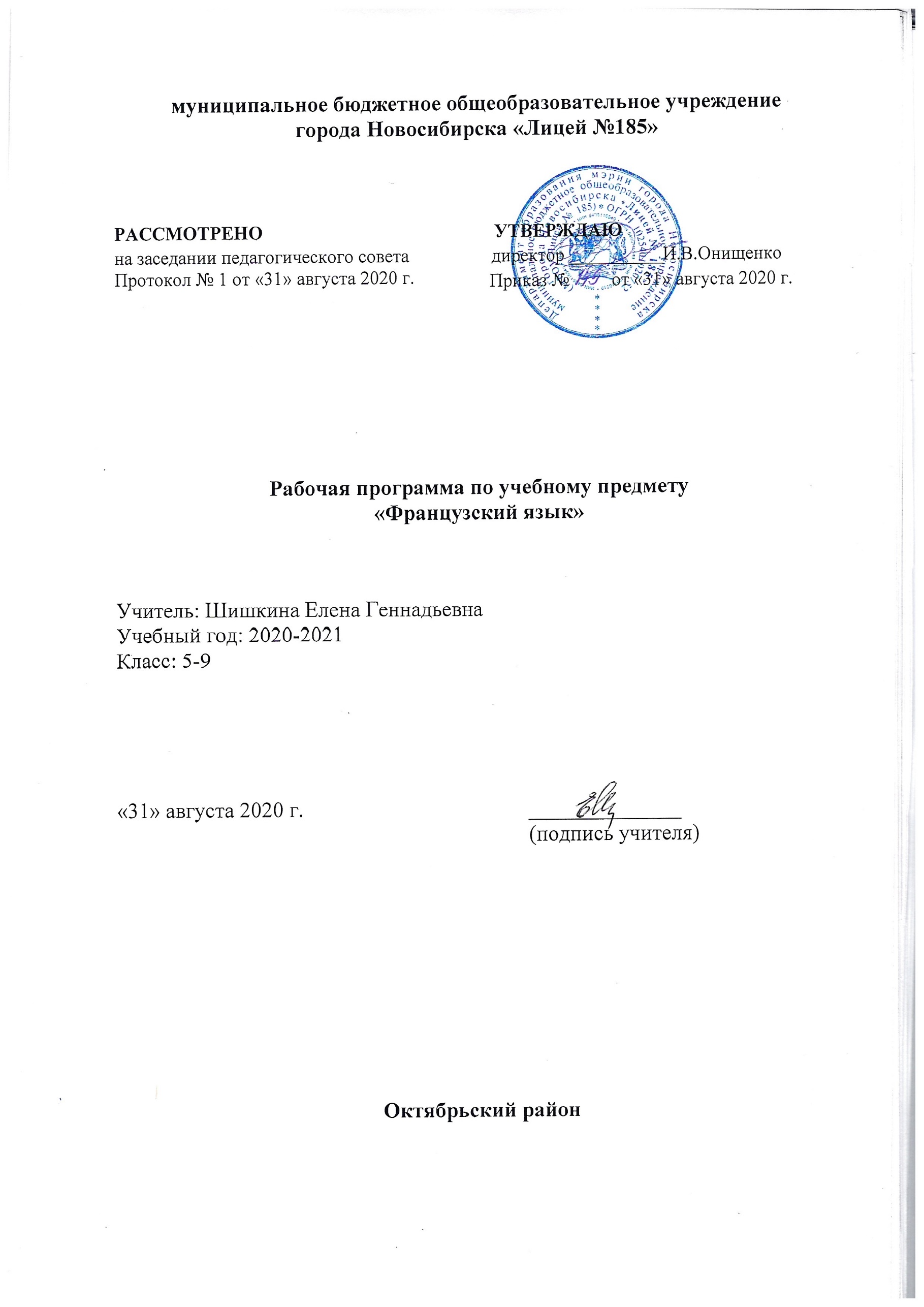 Рабочая программа по учебному предмету «Французский язык» в соответствии с ФГОС ООО5 – 9 классыНормативные правовые документы, на основании которых разработана рабочая программа:Федеральный государственный образовательный стандарт ООО, утвержденный Приказом Министерства образования и науки РФ от 17.12.2010 г. № 1897в редакции приказа Министерства образования и науки РФ от 29.12.2014г. № 1644) c изменениями и дополнениями;Примерная ООП ООО (протокол заседания ФУМО по ОО от 08.04.2015 № 1/15). Основная образовательная программа основного общего образования МБОУ Лицей №185.Федеральный перечень учебников рекомендованных (допущенных) к использованию в образовательном процессе в образовательных учреждениях, реализующих образовательные программы общего образования и имеющих государственную аккредитацию, утвержденный приказом Минобрнауки России от 31 марта 2014г. №253. Для реализации данной программы используется УМК «Твой друг французский язык» А.С. Кулигиной, А.В. Щепиловой 5-9 классы, М.: Просвещение, 2015 и авторская программа по французскому языку предметной линии УМК «Твой друг французский язык» А.С. Кулигиной, А.В. Щепиловой 5-9 классы, М.: Просвещение, 2015.Пояснительная запискаВ настоящей программе учтены основные положения концепции духовно-нравственного развития и воспитания личности гражданина России, а также программы формирования универсальных учебных действий в основной школе. Соблюдается преемственность с примерными программами начального общего образования.Изучение иностранного языка в основной школе направлено на достижение следующих целей:-развитие иноязычной коммуникативной компетенции в совокупности её составляющих, а именно: - речевая компетенция -развитие коммуникативных умений в четырех основных видах речевой деятельности (говорении, аудировании, чтении, письме); -языковая компетенция -овладение новыми языковыми средствами (фонетическими, орфографическими, лексическими, грамматическими) в соответствии c темами и ситуациями общения, отобранными для основной школы; освоение знаний о языковых явлениях изучаемого языка, разных способах выражения мысли в родном и иностранном языках;-социокультурная/межкультурная компетенция -приобщение к культуре, традициям, реалиям стран/страны изучаемого языка в рамках тем, сфер и ситуаций общения, отвечающих опыту, интересам, психологическим особенностям учащихся основной школы на разных ее этапах; формирование умения представлять свою страну, ее культуру в условиях межкультурного общения;-компенсаторная компетенция — развитие умений выходить из положения в условиях дефицита языковых средств при получении и передаче информации;-учебно-познавательная компетенция -дальнейшее развитие общих и специальных учебных умений, универсальных способов деятельности; ознакомление с доступными учащимся способами и приемами самостоятельного изучения языков и культур, в том числе с использованием новых информационных технологий;развитие личности учащихся посредством реализации воспитательного потенциала иностранного языка.- формирование у учащихся потребности изучения иностранных языков и овладения ими как средством общения, познания, самореализации и социальной адаптации в поликультурном, полиэтническом мире в условиях глобализации на основе осознания важности изучения иностранного языка и родного языка как средства общения и познания в современном мире;-формирование общекультурной и этнической идентичности как составляющих гражданской идентичности личности; воспитание качеств гражданина, патриота; развитие национального самосознания, стремления к взаимопониманию между людьми разных сообществ, толерантного отношения к проявлениям иной культуры; лучшее осознание своей собственной культуры; -развитие стремления к овладению основами мировой культуры средствами иностранного языка; -осознание необходимости вести здоровый образ жизни путем информирования об общественно признанных формах поддержания здоровья и обсуждения необходимости отказа от вредных привычек.   На этапе основного среднего образования учащиеся включаются средствами предмета «Французский язык» в исследовательскую и проектную формы учебной деятельности, что обусловливает развитие познавательных, исследовательских и универсальных учебных действий: умение видеть проблемы, ставить вопросы, классифицировать, наблюдать, проводить эксперимент, делать выводы, умозаключения, защищать свои идеи и объяснять свои действия.Изучая иностранный язык, в том числе французский, ученик расширяет свой лингвистический кругозор, у него формируется культура общения, развиваются общие речевые умения, закладываются основы филологического образования.Общая характеристика учебного предметаОсновная школа — вторая ступень общего образования. Она является важным звеном, которое соединяет все три ступени общего образования: начальную, основную и старшую. Данная ступень характеризуется наличием значительных изменений в развитии школьников, так как к моменту начала обучения в основной школе у них расширился кругозор и общее представление о мире, сформированы элементарные коммуникативные умения на иностранном языке в четырех видах речевой деятельности, а также общеучебные умения, необходимые для изучения иностранного языка как учебного предмета; накоплены некоторые знания о правилах речевого поведения на родном и иностранном языках.На ступени основного среднего образования совершенствуются приобретенные ранее знания, навыки и умения, увеличивается объем используемых учащимися языковых и речевых средств, улучшается качество практического владения французским языком, возрастает степень самостоятельности школьников и их творческой активности.В основной школе усиливается роль принципов когнитивной направленности учебного процесса, индивидуализации и дифференциации обучения, большее значение приобретает освоение современных технологий обучения, формирование учебно-исследовательских умений, универсальных учебных действий, осознание места и роли родного и иностранных языков в целостном поликультурном, полиязычном мире как средств общения, познания, самореализации и социальной адаптации. Предполагается развитие средствами учебного предмета таких качеств личности, как гражданственность, национальная идентичность, патриотизм, толерантное отношение к проявлениям иной культуры.Особенности содержания обучения французскому языку в основной школе обусловлены динамикой развития школьников. Выделяются два возрастных этапа: 5—7 и 8—9 классы. К концу обучения в основной школе (8—9 классы) усиливается стремление школьников к самоопределению.Помочь самоопределению школьников призванапредпрофильная подготовка, которая начинается в конце 8 класса и продолжается в 9 классе. Она способствует выявлению их потенциальных склонностей, способностей, готовности к выбору дальнейшего направления своего образования и к определению в нем места французского языка: либо в качестве одного из базовых учебных предметов, либо в качестве профильного. Продолжается развитие иноязычной коммуникативной компетенции в единстве всех ее составляющих: языковой, речевой, социокультурной/межкультурной, компенсаторной и учебно-познавательной компетенций. Однако еще большее значение приобретают принципы дифференциации и индивидуализации обучения. Школьники все чаще оказываются в ситуации выбора, в том числе предлагаемых в рамках предпрофильной подготовки, элективных курсов, так называемых профессиональных проб и т. п.Это придает обучению ярко выраженный практико-ориентированный характер, проявляющийся в том числе в формировании метапредметных ключевых компетенций; процесс обучения формирует готовность к использованию усвоенных знаний, умений и способов деятельности в реальной жизни для решения практических задач и развивает творческий потенциал школьника. Обучение школьников французскому языку по материалам УМК «Твой друг французский язык» позволит им достичь по окончании основной школы общеевропейского допорогового уровня иноязычной коммуникативной компетенции (уровня А2 в терминах Совета Европы). Данный уровень позволит выпускникам основной школы использовать французский язык для межкультурного общения в знакомых ситуациях коммуникации, для продолжения образования на старшей ступени обучения в школе и для дальнейшего самообразования .Последовательная реализация в УМК принципов индивидуализации и дифференциации обучения даст возможность способным или высоко мотивированным учащимся превысить допороговый уровень владения французским языком и справляться с заданиями сложности А2+.Содержание обучения французскому языку в УМК «Твой друг французский язык» на каждом этапе основной средней школы соответствует следующим уровням развития коммуникативной компетенции:Место учебного предмета в учебном планеИностранный язык как учебный предмет наряду с родным языком и литературой входит в образовательную область «Филология», закладывая основы филологического образования и формируя коммуникативную культуру школьника. Федеральный базисный учебный план для образовательных учреждений Российской Федерации отводит 525 ч (из расчета 3 учебных часа в неделю) для обязательного изучения французского языка на этапе основного (общего) образования. Тематическое планирование программы рассчитано на 525 ч. и предназначено для учащихся общеобразовательной школы. Личностные, метапредметные и предметные  результаты учебного предметаЛичностные результаты выпускников основной школы, формируемые при изучении иностранного языка:• формирование мотивации изучения иностранных языков и стремление к самосовершенствованию в образовательной области «Иностранный язык»;• осознание возможностей самореализации средствами иностранного языка;• стремление к совершенствованию собственной речевой культуры в целом;• формирование коммуникативной компетенции в межкультурной и межэтнической коммуникации;• развитие таких качеств, как воля, целеустремленность, креативность, инициативность, эмпатия, трудолюбие, дисциплинированность;• формирование общекультурной и этнической идентичности как составляющих гражданской идентичности личности;• стремление к лучшему осознанию культуры своего народа и готовность содействовать ознакомлению с ней представителей других стран; толерантное отношение к проявлениям иной культуры; осознание себя гражданином своей страны и мира;• готовность отстаивать национальные и общечеловеческие (гуманистические, демократические) ценности, свою гражданскую позицию.Метапредметные результаты изучения иностранного языка в основной школе: • развитие умений планировать своё речевое и неречевое поведение;• развитие коммуникативной компетенции, включая умение взаимодействовать с окружающими, выполняя разные социальные роли;• развитие исследовательских учебных действий, включая навыки работы с информацией: поиск и выделение нужной информации: поиск и выделение нужной информации, обобщение и фиксация информации;• развитие смыслового чтения, включая умение определять тему, прогнозировать содержание текста по заголовку/по ключевым словам, выделять основную мысль, главные факты, опуская второстепенные, устанавливать логическую последовательность основных фактов;• осуществление регулятивных действий самонаблюдения, самоконтроля, самооценки в процессе коммуникативной деятельности на иностранном языке.Предметные результаты освоения выпускниками основной школы программы по иностранному языку:А. В коммуникативной сфере (т. е. владении иностранным языком как средством общения)Речевая компетенция в следующих видах речевой деятельности:говорении:• начинать, вести/поддерживать и заканчивать различные виды диалогов в стандартных ситуациях общения, соблюдая нормы речевого этикета, при необходимости переспрашивая, уточняя;• расспрашивать собеседника и отвечать на его вопросы, высказывая свое мнение, просьбу, отвечать на предложение собеседника согласием/отказом в пределах изученной тематики и усвоенного лексико-грамматического материала;• рассказывать о себе, своей семье, друзьях, своих интересах и планах на будущее;• сообщать краткие сведения о своем городе/селе, о своей стране и странах изучаемого языка;• описывать события/явления, передавать основное содержание, основную мысль прочитанного или услышанного, выражать свое отношение к прочитанному/услышанному, давать краткую характеристику персонажей;аудировании:• воспринимать на слух и полностью понимать речь учителя, одноклассников;• воспринимать на слух и понимать основное содержание несложных аутентичных аудио- и видеотекстов, относящихся к разным коммуникативным типам речи (сообщение/рассказ/интервью);• воспринимать на слух и выборочно понимать с опорой на языковую догадку, контекст краткие несложные аутентичные прагматические аудио- и видеотексты, выделяя значимую/нужную/необходимую информацию;чтении:• читать аутентичные тексты разных жанров и стилей преимущественно с пониманием основного содержания;• читать несложные аутентичные тексты разных жанров и стилей с полным и точным пониманием и с использованием различных приемов смысловой переработки текста (языковой догадки, выборочного перевода), а также справочных материалов; уметь оценивать полученную информацию, выражать свое мнение;• читать аутентичные тексты с выборочным пониманием значимой/нужной/интересующей информации;письменной речи:• заполнять анкеты и формуляры;• писать поздравления, личные письма с опорой на образец с употреблением формул речевого этикета, принятых в стране/странах изучаемого языка;• составлять план, тезисы устного или письменного сообщения; кратко излагать результаты проектной деятельности.Языковая компетенция (владение языковыми средствами):• применение правил написания слов, изученных в основной школе;• адекватное произношение и различение на слух всех звуков французского языка; соблюдение правильного ударения в словах и фразах;• соблюдение ритмико-интонационных особенностей предложений различных коммуникативных типов (утвердительное, вопросительное, отрицательное, повелительное); правильное членение предложений на смысловые группы;• распознавание и употребление в речи основных значений изученных лексических единиц (слов, словосочетаний, реплик-клише речевого этикета);• знание основных способов словообразования (аффиксации, словосложения, конверсии);• понимание и использование явлений многозначности слов французского языка, синонимии, антонимии и лексической сочетаемости;• распознавание и употребление в речи основных морфологических форм и синтаксических конструкций французского языка; знание признаков изученных грамматических явлений (видо-временных форм глаголов, модальных глаголов и их эквивалентов, артиклей, существительных, степеней сравнения прилагательных и наречий, местоимений, числительных, предлогов);• знание основных различий систем французского и русского/родного языков.Социокультурная компетенция:• знание национально-культурных особенностей речевого и неречевого поведения в своей стране и странах изучаемого языка; применение этих знаний в различных ситуациях формального и неформального межличностного и межкультурного общения;• распознавание и употребление в устной и письменной речи основных норм речевого этикета (реплик-клише, наиболее распространенной оценочной лексики), принятых в странах, говорящих на французском языке;• знание употребительной фоновой лексики и реалий страны/стран изучаемого языка, некоторых распространенных образцов фольклора (скороговорки, поговорки, пословицы);• знакомство с образцами художественной, публицистической и научно-популярной литературы;• представление об особенностях образа жизни, быта, культуры стран, говорящих на французском языке (всемирно известных достопримечательностях, выдающихся людях и их вкладе в мировую культуру);• представление о сходстве и различиях в традициях своей страны и стран изучаемого языка;• понимание роли владения иностранными языками в современном мире.Компенсаторная компетенция — умение выходить из трудного положения в условиях дефицита языковых средств при получении и приеме информации за счет использования контекстуальной догадки, игнорирования языковых трудностей, переспроса, словарных замен, жестов, мимики.Б. В познавательной сфере:• умение сравнивать языковые явления родного и французского языков на уровне отдельных грамматических явлений, слов, словосочетаний, предложений;• владение приемами работы с текстом: умение пользоваться определенной стратегией чтения/аудирования в зависимости от коммуникативной задачи (читать/слушать текст с разной глубиной понимания);• умение действовать по образцу/аналогии при выполнении упражнений и составлении собственных высказываний в  пределах тематики основной школы;• готовность и умение осуществлять индивидуальную и совместную проектную работу;• умение пользоваться справочным материалом (грамматическим и лингвострановедческим справочниками, двуязычным и толковым словарями, мультимедийными средствами);• владение способами и приемами дальнейшего самостоятельного изучения иностранных языков.В. В ценностно-ориентационной сфере:• представление о языке как средстве выражения чувств, эмоций, основе культуры мышления;• достижение взаимопонимания в процессе устного и письменного общения с носителями французского языка, установления межличностных и межкультурных контактов в доступных пределах;• представление о целостном полиязычном, поликультурном мире, осознание места и роли родного и иностранных языков в этом мире как средства общения, познания, самореализации и социальной адаптации;• приобщение к ценностям мировой культуры как через источники информации на французском языке (в том числе мультимедийные), так и через непосредственное участие в школьных обменах, туристических поездках, молодежных форумах.Г. В эстетической сфере:• владение элементарными средствами выражения чувств и эмоций на французском  языке;• стремление к знакомству с образцами художественного творчества на французском языке и средствами французского языка;• развитие чувства прекрасного в процессе обсуждения современных тенденций в живописи, музыке, литературе.Д. В трудовой сфере:• умение рационально планировать свой учебный труд;• умение работать в соответствии с намеченным планом.Е. В физической сфере:• стремление вести здоровый образ жизни (режим труда и отдыха, питание, спорт, фитнес)Планируемые результаты изучения предмета по классамУченик  научитсяУченик получит возможность научитьсяСодержание учебного предметаПредметное содержание речи-Межличностные взаимоотношения в семье, со сверстниками; решение конфликтных ситуаций. Внешность и черты характера человека.(100 часов)-Досуг и увлечения (чтение, кино, театр, музей, музыка). Виды отдыха, путешествия. Молодёжная мода. Покупки.(35 часов)-Здоровый образ жизни: режим труда и отдыха, спорт, сбалансированное питание, отказ от вредных привычек.(20 часов)-Школьное образование, школьная жизнь, изучаемые предметы и отношение к ним. Переписка с зарубежными сверстниками. Каникулы в различное время года.(40 часов)-Мир профессий. Проблемы выбора профессии. Роль иностранного языка в планах на будущее. (25 часов)-Вселенная и человек. Природа: флора и фауна. Проблемы экологии. Защита окружающей среды. Климат, погода. Условия проживания в городской/сельской местности. Транспорт.(60 часов)-Средства массовой информации и коммуникации (пресса, телевидение, радио, Интернет). (25 часов)-Страна/страны изучаемого языка и родная страна, их географическое положение, столицы и крупные города, регионы, достопримечательности, культурные особенности (национальные праздники, знаменательные даты, традиции, обычаи), страницы истории, выдающиеся люди, их вклад в науку и мировую культуру. (90 часов)Итого 395 часов (инвариантная часть).Виды речевой деятельности. Коммуникативные уменияГоворениеДиалогическая речьДальнейшее совершенствование диалогической речи при более вариативном содержании и более разнообразном языковом оформлении: умение вести диалоги этикетного характера, диалог-расспрос, диалог— побуждение к действию, диалог — обмен мнениями и комбинированные диалоги. Объём диалога — от 3 реплик (5—7 классы) до 4—5 реплик (8—9 классы) со стороны каждого обучающегося. Продолжительность диалога— 2,5—3 мин (9 класс).Монологическая речьДальнейшее развитие и совершенствование связных высказываний с использованием основных коммуникативных типов речи: описание, сообщение, рассказ (включающий эмоционально-оценочные суждения), рассуждение (характеристика) с высказыванием своего мнения и краткой аргументацией с опорой и без опоры на прочитанный или услышанный текст либо заданную коммуникативную ситуацию. Объём монологического высказывания — от 8—10 фраз (5—7 классы) до 10—12 фраз (8—9 классы). Продолжительность монолога — 1,5—2 мин (9 класс).АудированиеДальнейшее развитие и совершенствование восприятия и понимания на слух аутентичных аудио- и видеотекстов с разной глубиной проникновения в их содержание (с пониманием основного содержания, с выборочным и полным пониманием воспринимаемого на слух текста) в зависимости от коммуникативной задачи и функционального типа текста.Жанры текстов: прагматические, публицистические.Типы текстов: объявление, реклама, сообщение, рассказ, диалог-интервью, стихотворение и др.Содержание текстов должно соответствовать возрастным особенностям и интересам обучающихся и иметь образовательную и воспитательную ценность.Аудирование с полным пониманием содержания осуществляется на несложных  аутентичных текстах, построенных на полностью знакомом обучающимся языковом материале. Время звучания текстов для аудирования — до 1 мин.Аудирование с пониманием основного содержания текста осуществляется на аутентичных текстах, содержащих  наряду с изученными и некоторое количество незнакомого материала. Время звучания текстов для аудирования — до 2 мин.Аудирование с выборочным пониманием нужной или интересующей информации предполагает умение выделить значимую информацию в одном или нескольких аутентичных коротких текстах прагматического характера, опуская избыточную информацию. Время звучания текстов для аудирования— до 1,5 мин.ЧтениеУмение читать и понимать аутентичные тексты с различной глубиной и точностью проникновения в их содержание (в зависимости от вида чтения): с пониманием основного содержания (ознакомительное чтение); с полным пониманием содержания (изучающее чтение); с выборочным пониманием нужной или интересующей информации (просмотровое/поисковое чтение).Жанры текстов: научно-популярные, публицистические, художественные, прагматические.Типы текстов: статья, интервью, рассказ, объявление, рецепт, меню, проспект, реклама, стихотворение и др.Содержание текстов должно соответствовать возрастным особенностям и интересам обучающихся, иметь образовательную и воспитательную ценность, воздействовать на эмоциональную сферу обучающихся.Независимо от вида чтения возможно использование двуязычного словаря.Чтение с полным пониманием осуществляется на несложных аутентичных текстах, построенных в основном на изученном языковом материале, с использованием различных приёмов смысловой переработки текста (языковой догадки, выборочного перевода) и оценки полученной информации. Объём текстов для чтения — около 500 слов.Чтение с выборочным пониманием нужной или интересующей информации предполагает умение просмотреть текст или несколько коротких текстов и выбрать информацию, которая необходима или представляет интерес для учащихся. Объём текста для чтения — около 350 слов.Чтение с пониманием основного содержания осуществляется на несложных аутентичных материалах с ориентацией на выделенное предметное содержание, включающих некоторое количество незнакомых слов. Объём текстов для чтения —600 -700 слов.Письменная речьДальнейшее развитие и совершенствование письменной речи, а именно умений:—писать короткие поздравления с днем рождения и другими праздниками, выражать пожелания (объёмом 30—40 слов, включая адрес);—заполнять формуляры, бланки (указывать имя, фамилию, пол, гражданство, адрес);—писать личное письмо с опорой и без опоры на образец (расспрашивать адресата о его жизни, делах, сообщать то же самое о себе, выражать благодарность, давать совет, просить о чём-либо). Объём личного письма — около 100- 120 слов, включая адрес;—составлять план, тезисы устного или письменного сообщения, кратко излагать результаты проектной деятельности.Языковые знания и навыкиОрфография и пунктуацияЗнание правил чтения и орфографии и навыки их применения на основе изучаемого лексико-грамматического материала.Навыки адекватного произношения и различения на слух всех звуков французского языка в потоке речи, соблюдение ударения и интонации в словах и фразах, ритмико-интонационные навыки произношения различных типов предложений.Лексическая сторона речиНавыки распознавания и употребления в речи лексических единиц, обслуживающих ситуации общения в рамках тематики основной школы, в том числе наиболее устойчивых словосочетаний, оценочной лексики, реплик - клише речевого этикета, характерных для культуры стран изучаемого языка, основные способы словообразования: аффиксация, словосложение, конверсия.Грамматическая сторона речиЗнание признаков нераспространённых и распространённых простых предложений,  безличных предложений, сложносочинённых и сложноподчинённых предложений, использование прямого и обратного порядка слов. Навыки распознования и употребления в речи перечисленных грамматических явлений. Знание признаков и навыки распознавания и употребления в речи глаголов в наиболее употребительных временных форм действительного и страдательного залогов, модальных глаголов и их эквивалентов, существительных, артиклей, относительных, неопределённых/ неопределённоличных, притяжательных, указательных местоимений, прилагательных, наречий, степеней сравнения прилагательных и наречий, предлогов, количественных и порядковых числительных. Социокультурные знания и уменияУмение осуществлять межличностное и межкультурное общение, используя знания о национально-культурных особенностях своей страны и страны/стран французского языка, полученные на уроках иностранного языка и в процессе изучения других предметов (знания межпредметного характера).Это предполагает овладение:—знаниями о значении родного и иностранного языков в современном мире;—сведениями о социокультурном портрете стран, говорящих на французском языке, их символике и культурном наследии;—употребительной фоновой лексикой и реалиями страны изучаемого языка: традициями (в питании, проведения выходных дней, основных национальных праздников), распространёнными образцами фольклора (скороговорками, поговорками, пословицами);— представлением о сходстве и различиях в традициях своей страны и стран изучаемого языка; об особенностях их образа жизни, быта, культуры стран, говорящих на французском языке (всемирно известных достопримечательностях, выдающихся людях и их вкладе в мировую культуру);- знанием некоторых образцов художественной литературы (авторы, герои, события) на французском языке;—умением распознавать и употреблять в устной и письменной речи в ситуациях формального и неформального общения основные нормы речевого этикета, принятые в странах, говорящих на французском языке (реплики-клише, наиболее распространённую оценочную лексику);—умениями представлять родную страну и культуру на французском языке; оказывать помощь зарубежным гостям в нашей стране в ситуациях повседневного общения.Компенсаторные уменияСовершенствуются умения:—переспрашивать, просить повторить, уточняя значение незнакомых слов;— использовать в качестве опоры при порождении собственных высказываний ключевые слова, план к тексту, тематический словарь и т. д.;—прогнозировать содержание текста на основе заголовка, предварительно поставленных вопросов;—догадываться о значении незнакомых слов по контексту, по используемым собеседником жестам и мимике;— использовать синонимы, антонимы, описания понятий при дефиците языковых средств.Общеучебные умения и универсальные способы деятельностиФормируются и совершенствуются умения:—работать с информацией: сокращение, расширение устной и письменной информации, создание второго текста по аналогии, заполнение таблиц;— работать с прослушанным/прочитанным текстом: извлечение основной информации, извлечение запрашиваемой или нужной информации, извлечение полной и точной информации;—работать с разными источниками на французском языке: справочными материалами, словарями, интернет- ресурсами, литературой;—планировать и осуществлять учебно-исследовательскую работу: выбор темы исследования, составление плана работы, знакомство с исследовательскими методами (наблюдение, анкетирование, интервьюирование), анализ полученных данных и их интерпретацию, разработка краткосрочного проекта и его устную презентацию с аргументацией, ответы на вопросы по проекту; участвовать в работе над долгосрочным проектом; взаимодействовать в группе с другими участниками проектной деятельности;—самостоятельно работать, рационально организовывая свой труд в классе и дома.Специальные учебные уменияФормируются и совершенствуются умения:—находить ключевые слова и социокультурные реалии при работе с текстом;— семантизировать слова на основе языковой догадки;— осуществлять словообразовательный анализ слов;— выборочно использовать перевод;— пользоваться двуязычным и толковым словарями;— участвовать в проектной деятельности межпредметного характераТематическое планирование. 5 класс (105 часов)Тематическое планирование. 6 класс (105 часов)Тематическое планирование. 7 класс (105 часов)Тематическое планирование. 8 класс (108 часов)Тематическое планирование. 9 класс (102 часов)5 класс6 класс7 класс8 класс9 классА1А1+А2А2А2+5 класс6 класс7 класс8 класс9 класс105 часов(3 часа в неделю35 недель)105 часов(3 часа в неделю35 недель)105 часов(3 часа в неделю35 недель)108 часов(3 часа в неделю36 недель)102 часов(3 часа в неделю34 недель)5 класс6 класс7 класс7 класс7 класс8 класс9 класс9 классКоммуникативные уменияКоммуникативные уменияКоммуникативные уменияКоммуникативные уменияКоммуникативные уменияКоммуникативные уменияКоммуникативные уменияКоммуникативные уменияГоворениеДиалогическая речь—вести и поддерживать элементарный диалог: этикетный, диалог-расспрос, диалог-побуждение, диалог-обмен мнениями;ГоворениеМонологическая речь—кратко описывать и характеризовать предмет, картинку, персонаж;—рассказывать о себе, своей семье, друге, школе, родном крае, стране и т.п. (в пределах тематики основной школы).ГоворениеДиалогическая речь-вести диалог –побуждение к действию;-вести диалог-обмен мнениями;-вести комбинированный диалог.ГоворениеМонологическая речь-делать сообщение (выражать своё мнение, дать совет, представиться/представить друга;-рассказ (передавать содержание прочитанного, рассказывать о планах на будущее);-описывать иллюстрацию, фотографию, персонажей текста и тд.ГоворениеДиалогическая речь-вести диалог –побуждение к действию;-вести диалог-обмен мнениями;-вести комбинированный диалог.ГоворениеМонологическая речь-делать сообщение (выражать своё мнение, дать совет, представиться/представить друга;-рассказ (передавать содержание прочитанного, рассказывать о планах на будущее);-описывать иллюстрацию, фотографию, персонажей текста и тд.ГоворениеДиалогическая речь(объём диалогов - до 3 реплик со стороны каждого участника): —начать, поддержать и закончить разговор; —поздравить, выразить пожелания и отреагировать на них, выразить благодарность; —вежливо переспросить, выразить согласие или отказ;ГоворениеМонологическая речь (объём монологического высказывания - до 8-10 фраз): —кратко высказываться о фактах и событиях;  передавать содержание, основную мысль прочитанного с опорой на текст; —делать сообщение в связи с прочитанным, прослушанным текстом. Говорение. Диалогическая речь- вести комбинированный диалог в стандартных ситуациях неофициального общения, соблюдая нормы речевого этикета, принятые в стране изучаемого языка;Монологическая речь•рассказывать о себе, своей семье, друзьях, школе, своих интересах, планах на будущее; о своём городе/селе, своей стране и странах изучаемого языка с опорой на зрительную наглядность и/или вербальные опоры (ключевые слова, план, вопросы);•описывать события с опорой на зрительную наглядность и/или вербальные опоры (ключевые слова, план, вопросы).Говорение. Диалогическая речь- вести комбинированный диалог в стандартных ситуациях неофициального общения, соблюдая нормы речевого этикета, принятые в стране изучаемого языка;Монологическая речь•рассказывать о себе, своей семье, друзьях, школе, своих интересах, планах на будущее; о своём городе/селе, своей стране и странах изучаемого языка с опорой на зрительную наглядность и/или вербальные опоры (ключевые слова, план, вопросы);•описывать события с опорой на зрительную наглядность и/или вербальные опоры (ключевые слова, план, вопросы).Говорение. Диалогическая речь- вести комбинированный диалог в стандартных ситуациях неофициального общения, соблюдая нормы речевого этикета, принятые в стране изучаемого языка;Монологическая речь•рассказывать о себе, своей семье, друзьях, школе, своих интересах, планах на будущее; о своём городе/селе, своей стране и странах изучаемого языка с опорой на зрительную наглядность и/или вербальные опоры (ключевые слова, план, вопросы);•описывать события с опорой на зрительную наглядность и/или вербальные опоры (ключевые слова, план, вопросы).Говорение. Диалогическая речь- вести комбинированный диалог в стандартных ситуациях неофициального общения, соблюдая нормы речевого этикета, принятые в стране изучаемого языка. -вести диалог (диалог этикетного характера, диалог- расспрос, диалог побуждение к действию; комбинированный диалог) в стандартных ситуациях неофициального общения в рамках освоенной тематики, соблюдая нормы речевого этикета, принятые в стране изучаемого языка.Монологическая речь•рассказывать о себе, своей семье, друзьях, школе, своих интересах, планах на будущее; о своём городе/селе, своей стране и странах изучаемого языка с опорой на зрительную наглядность и/или вербальные опоры (ключевые слова, план, вопросы);•описывать события с опорой на зрительную наглядность и/или вербальные опоры (ключевые слова, план, вопросы);•давать краткую характеристику реальных людей и литературных персонажей; • передавать основное содержание прочитанного текста с опорой или без опоры на текст/ключевые слова/план/вопросы.Аудирование— речь учителя по ведению урока;— связные высказывания учителя, построенные на знакомом материале или содержащие некоторые незнакомые слова;— выказывания одноклассников;— небольшие тексты и сообщения, построенные на изученном речевом материале, как при непосредственном общении, так и при восприятии аудиозаписи;— содержание текста на уровне значения (уметь отвечать на вопросы по содержанию текста);—понимать основную информацию из услышанного;—извлекать конкретную информацию из услышанного;—понимать детали текста;—вербально или невербально реагировать на услышанное;Аудирование- понимать речь учителя по ведению урока, мнения подростков, письма школьников в журнал и ответы редакции журнала на них, информационный текст;-понимать главные факты, опускать второстепенные;-выделять основную мысль.Аудирование- понимать речь учителя по ведению урока, мнения подростков, письма школьников в журнал и ответы редакции журнала на них, информационный текст;-понимать главные факты, опускать второстепенные;-выделять основную мысль.Аудирование— выделять основную мысль в воспринимаемом на слух тексте; — выбирать главные факты, пропуская второстепенные; — выборочно понимать необходимую информацию в сообщениях прагматического характера с юрой на языковую догадку или контекст. Время звучания текстов для аудирования - до двух минут. Аудирование• воспринимать на слух и понимать основное содержание несложных аутентичных текстов, содержащих некоторое количество неизученных языковых явлений;— выделять основную мысль в воспринимаемом на слух тексте; Аудирование• воспринимать на слух и понимать основное содержание несложных аутентичных текстов, содержащих некоторое количество неизученных языковых явлений;— выделять основную мысль в воспринимаемом на слух тексте; Аудирование• воспринимать на слух и понимать основное содержание несложных аутентичных текстов, содержащих некоторое количество неизученных языковых явлений;— выделять основную мысль в воспринимаемом на слух тексте; Аудирование• воспринимать на слух и понимать основное содержание несложных аутентичных текстов, содержащих некоторое количество неизученных языковых явлений;• воспринимать на слух и понимать значимую/нужную/запрашиваемую информацию в аутентичных текстах, содержащих как изученные языковые явления, так и некоторое количество неизученных языковых явлений. Чтение-читать с помощью (изученных) правил чтения и с правильным словесным ударением;-читать написанные цифрами время, количественные и порядковые числительные и даты;- читать с правильным логическим и фразовым ударением простые нераспространенные предложения;- читать основные коммуникативные типы предложений (повествовательные, вопросительные, побудительные, восклицательные);- читать с определенной скоростью, обеспечивающей понимание читаемого;-читать небольшие различных типов тексты с разными стратегиями, обеспечивающими понимание основной идеи текста, полное понимание текста и понимание необходимой (запрашиваемой) информации;-читать и понимать содержание текста на уровне значения, т.е. сумеет на основе понимания взаимоотношений между членами простых предложений ответить на вопросы по содержанию текста;-определять значения незнакомых слов;-пользоваться справочными материалами (двуязычным словарем, лингвострановедческим справочником) с применением знаний алфавита .Чтение- читать с правильным логическим и фразовым ударением простые нераспространенные предложения;чтение с полным пониманием текста- читатькраткий информационный текст, высказывание подростков, подписи под картинками;-устанавливать причинно- следственную связь фактов и событий;-пользоваться сносками и словарём учебника;комментировать/объяснять факты текста/его заголовок.чтение с пониманием основного содержания текста-понимать главныеглавные факты, опускать второстепенные;-устанавливать логическую последовательность основных фактов;Чтение- читать с правильным логическим и фразовым ударением простые нераспространенные предложения;чтение с полным пониманием текста- читатькраткий информационный текст, высказывание подростков, подписи под картинками;-устанавливать причинно- следственную связь фактов и событий;-пользоваться сносками и словарём учебника;комментировать/объяснять факты текста/его заголовок.чтение с пониманием основного содержания текста-понимать главныеглавные факты, опускать второстепенные;-устанавливать логическую последовательность основных фактов;Чтение— чтение с пониманием основного содержания текста (объём текста - 400-500 слов): -определить тему, содержание текста по заголовку; -выделить основную мысль; -выбирать главные факты из текста, опуская второстепенные; -устанавливать логическую последовательность основных фактов текста; -чтение с полным пониманием текста (объём текста - до 250 слов): -полно и точно понимать содержание текста на основе его информационной переработки; -выражать своё отношение к прочитанному; -чтение с выборочным пониманием нужной или интересующей информации: -просматривать текст и выбирать информацию, которая представляет интерес. Чтение- читать и понимать основное содержание несложных аутентичных текстов, содержащие отдельные неизученные языковые явления;- читать и находить в несложных аутентичных текстах, содержащих отдельные неизученные языковые явления, нужную/интересующую/ запрашиваемую информацию, представленную в явном и неявном виде;- чтение с выборочным пониманием нужной или интересующей информации: -просмотреть текст и выбрать информацию, которая представляет интерес. Чтение- читать и понимать основное содержание несложных аутентичных текстов, содержащие отдельные неизученные языковые явления;- читать и находить в несложных аутентичных текстах, содержащих отдельные неизученные языковые явления, нужную/интересующую/ запрашиваемую информацию, представленную в явном и неявном виде;- чтение с выборочным пониманием нужной или интересующей информации: -просмотреть текст и выбрать информацию, которая представляет интерес. Чтение- читать и понимать основное содержание несложных аутентичных текстов, содержащие отдельные неизученные языковые явления;- читать и находить в несложных аутентичных текстах, содержащих отдельные неизученные языковые явления, нужную/интересующую/ запрашиваемую информацию, представленную в явном и неявном виде;- чтение с выборочным пониманием нужной или интересующей информации: -просмотреть текст и выбрать информацию, которая представляет интерес. Чтение- читать и понимать основное содержание несложных аутентичных текстов, содержащие отдельные неизученные языковые явления;- читать и находить в несложных аутентичных текстах, содержащих отдельные неизученные языковые явления, нужную/интересующую/ запрашиваемую информацию, представленную в явном и неявном виде;- читать и полностью понимать несложные аутентичные тексты, построенные на изученном языковом материале;- выразительно читать вслух небольшие построенные на изученном языковом материале аутентичные тексты, демонстрируя понимание прочитанного.Письменная речь-правильно списывать, выполнять лексико-грамматические упражнения,-делать записи (выписки из текста),-делать подписи к рисункам,-отвечать письменно на вопросы,-писать открытки - поздравления с праздником (объём 20-30 слов),-писать личные письма в рамках изучаемой тематики (объём 30-40 слов) с опорой на образец;Письменная речь-письменно задавать вопросы и отвечать на них;-писать открытку, личное письмо с опорой и без опоры на образец (расспрашивать адресата о его жизни, делах, сообщать то же самое о себе, выражать благодарность, давать совет, просить о чём-либо);-оформлять результаты проектной работы.Письменная речь-письменно задавать вопросы и отвечать на них;-писать открытку, личное письмо с опорой и без опоры на образец (расспрашивать адресата о его жизни, делах, сообщать то же самое о себе, выражать благодарность, давать совет, просить о чём-либо);-оформлять результаты проектной работы.Письменная речь-делать выписки из текста; -писать короткие поздравления с днём рождения, праздником (объёмом до 30 слов, включая адрес), выражать пожелания; - заполнять бланки; -писать личное письмо с опорой на образец (объёмом 50-60 слов, включая адрес). Письменная речь-заполнять формуляры, бланки (указывать имя, фамилию, пол, гражданство, адрес);-писать личное письмо с опорой и без опоры на образец (расспрашивать адресата о его жизни, делах, сообщать то же самое о себе, выражать благодарность, давать совет, просить о чём-либо). Объём личного письма — около 100- 120 слов, включая адрес;Письменная речь-заполнять формуляры, бланки (указывать имя, фамилию, пол, гражданство, адрес);-писать личное письмо с опорой и без опоры на образец (расспрашивать адресата о его жизни, делах, сообщать то же самое о себе, выражать благодарность, давать совет, просить о чём-либо). Объём личного письма — около 100- 120 слов, включая адрес;Письменная речь-заполнять формуляры, бланки (указывать имя, фамилию, пол, гражданство, адрес);-писать личное письмо с опорой и без опоры на образец (расспрашивать адресата о его жизни, делах, сообщать то же самое о себе, выражать благодарность, давать совет, просить о чём-либо). Объём личного письма — около 100- 120 слов, включая адрес;Письменная речь-писать короткие поздравления с днем рождения и другими праздниками, выражать пожелания (объёмом 30—40 слов, включая адрес);-заполнять формуляры, бланки (указывать имя, фамилию, пол, гражданство, адрес);-писать личное письмо с опорой и без опоры на образец (расспрашивать адресата о его жизни, делах, сообщать то же самое о себе, выражать благодарность, давать совет, просить о чём-либо). Объём личного письма около 100- 120 слов, включая адрес;-составлять план, тезисы устного или письменного сообщения, кратко излагать результаты проектной деятельности.Языковая компетентность (владение языковыми средствами)Языковые знания и навыкиЯзыковая компетентность (владение языковыми средствами)Языковые знания и навыкиЯзыковая компетентность (владение языковыми средствами)Языковые знания и навыкиЯзыковая компетентность (владение языковыми средствами)Языковые знания и навыкиЯзыковая компетентность (владение языковыми средствами)Языковые знания и навыкиЯзыковая компетентность (владение языковыми средствами)Языковые знания и навыкиЯзыковая компетентность (владение языковыми средствами)Языковые знания и навыкиЯзыковая компетентность (владение языковыми средствами)Языковые знания и навыкиОрфография и пунктуация-правильно писать изученные слова;- сравнивать и анализировать буквосочетания:ou, eu, eau, ai, au/Орфография и пунктуация-владеть правилами орфографии изученных лексических единиц.Орфография и пунктуация-владеть правилами орфографии изученных лексических единиц.Орфография и пунктуация-владеть правилами орфографии изученных лексических единиц.Орфография и пунктуация-владеть правилами орфографии изученных лексических единиц.Орфография и пунктуация-владеть правилами орфографии изученных лексических единиц.Орфография и пунктуация-владеть правилами орфографии изученных лексических единиц.Орфография и пунктуация-правильно писать изученные слова;- правильно ставить знаки препинания в конце предложения;- расставлять в личном письме знаки препинания, диктуемые его форматом, в соответствии с нормами, принятыми в стране изучаемого языка.-применять правил чтения и орфографии на основе изучаемого лексико-грамматического материала.Фонетическая сторона речи-cоблюдать нормы произношения звуков французского языка при чтении вслух и в устной речи;-соблюдать правильное ударение в изолированном слове, ритмической группе, фразе.Фонетическая сторона речи-различать на слух в потоке речи и адекватно произносить звуки;-соблюдать правильное ударение в изолированном слове, ритмической группе, фразе;-корректно произносить повествовательные, вопросительные и восклицательные предложения с точки зрения их ритмико-интонационных особенностей.Фонетическая сторона речи-различать на слух в потоке речи и адекватно произносить звуки;-соблюдать правильное ударение в изолированном слове, ритмической группе, фразе;-корректно произносить повествовательные, вопросительные и восклицательные предложения с точки зрения их ритмико-интонационных особенностей.Фонетическая сторона речи-соблюдать нормы произношения, правильное ударение и корректную интонацию (J`écouteetjerépète).Фонетическая сторона речи-соблюдать нормы произношения, правильное ударение и корректную интонацию (J`écouteetjerépète).Фонетическая сторона речи-соблюдать нормы произношения, правильное ударение и корректную интонацию (J`écouteetjerépète).Фонетическая сторона речи-соблюдать нормы произношения, правильное ударение и корректную интонацию (J`écouteetjerépète).Фонетическая сторона речи- различать на слух и адекватно, без фонематических ошибок произносить слова изучаемого языка;- соблюдать правильное ударение в изученных словах;- членить предложения на смысловые группы;- адекватно, без ошибок, произносить фразы с точки зрения их ритмико-интонационных особенностей.Навыки адекватного произношения и различения на слух всех звуков французского языка в потоке речи, соблюдение ударения и интонации в словах и фразах, ритмико-интонационные навыки произношения различных типов предложений.Лексическая сторона речи-задавать вопросы и отвечать на них, используя слова, относящиеся к изученной теме;-систематизировать незнакомую лексику с опорой на контекст;-соблюдать порядок слов;-использовать в речи устойчивые сочетания (asonaise, sesentirbien/ mal, etc.;-узнавать зрительно и на слух простые словообразовательные элементы;-распознавать и понимать в речи интернациональные слова;-употреблять в речи речевые клише. Лексическая сторона речи- узнавать в письменном и звучащем тексте изученные лексические единицы;-осуществлять отбор лексических единиц для подготовки высказывания в соответствии с ситуацией общения;- семантизировать незнакомую лексику при чтении с опорой на контекст;- использовать в речи устойчивые сочетания;-знать несколько известных французских пословиц;- образовывать существительные от однокоренных глаголов при помощи известных суффиксов. Лексическая сторона речи- узнавать в письменном и звучащем тексте изученные лексические единицы;-осуществлять отбор лексических единиц для подготовки высказывания в соответствии с ситуацией общения;- семантизировать незнакомую лексику при чтении с опорой на контекст;- использовать в речи устойчивые сочетания;-знать несколько известных французских пословиц;- образовывать существительные от однокоренных глаголов при помощи известных суффиксов. Лексическая сторона речи-узнавать в письменных и устных текстах изученные лексические единицы;-осуществлять отбор лексических единиц для подготовки высказывания в соответствии с ситуацией общения и использовать слова адекватно ситуации общения;-семантизировать незнакомую лексику при чтении с опорой на контекст;-понимать распространенные идиомы , распространенные идиомы с указательным местоимением ça,использовать некоторые из них в речи;-систематизировать слова на основе антонимии , на основе синонимии и на основе их тематической принадлежности .Лексическая сторона речи- узнавать в письменном и звучащем тексте лексические единицы, в том числе многозначные в пределах тематики основной школы;- распознавать и образовывать родственные слова с использованием словосложения и конверсии в пределах тематики основной школы в соответствии с решаемой коммуникативной задачей;-систематизировать слова на основе антонимии , на основе синонимии и на основе их тематической принадлежности;Лексическая сторона речи- узнавать в письменном и звучащем тексте лексические единицы, в том числе многозначные в пределах тематики основной школы;- распознавать и образовывать родственные слова с использованием словосложения и конверсии в пределах тематики основной школы в соответствии с решаемой коммуникативной задачей;-систематизировать слова на основе антонимии , на основе синонимии и на основе их тематической принадлежности;Лексическая сторона речи- узнавать в письменном и звучащем тексте лексические единицы, в том числе многозначные в пределах тематики основной школы;- распознавать и образовывать родственные слова с использованием словосложения и конверсии в пределах тематики основной школы в соответствии с решаемой коммуникативной задачей;-систематизировать слова на основе антонимии , на основе синонимии и на основе их тематической принадлежности;Лексическая сторона речи- узнавать в письменном и звучащем тексте лексические единицы, в том числе многозначные в пределах тематики основной школы;- употреблять в устной и письменной речи в их основном значении изученные лексические единицы, в том числе многозначные в пределах тематики основной школы в соответствии с решаемой коммуникативной задачей;-соблюдать существующие во французском языке нормы лексической сочетаемости;- распознавать и образовывать родственные слова с использованием словосложения и конверсии в пределах тематики основной школы в соответствии с решаемой коммуникативной задачей;- распознавать и образовывать родственные слова с использованием аффиксации и суффиксации в пределах тематики основной школы в соответствии с решаемой коммуникативной задачей;суффиксация:-существительных: -tion, sion (collection, révision); -ement (appartement); -eur (ordinateur); -ure(signature); ette (bicyclette, disquette); -ique (gymnastique); -iste, -isme (journaliste, tourisme); -er/ ère (boulanger/ boulangère); -ien/ ienne (pharmacien/ pharmacienne); -erie (parfumerie); -ence, -ance (préférence, confiance); -aire (questionnaire); - oir, -oire (couloirs,    mémoire); -age ( bricolage); -té (activité); -ude (attitude); -aison (comparaison); - esse (jeunesse); -ure (ouverture); -ise (friandise);-наречийссуффиксом – ment;-прилагательныхссуффиксами: -eur/-euse (heureux/ heureuse); -ique (sympatique); -ant (intéressant); -ain (américain); -ais (français); -ois (chinois); -ien (parisien); -able/ -ible (vivable, lisible); -el/-elle, -al/-ale,-ile,  -il/ille (professionel, genial, difficile, gentil); -eau/ -elle (nouveau/ nouvelle); -aire (planétaire); -atif/ -ative (imaginative);-префиксация:существительных, прилагательныхиглаголов: in-, im-, il- (inconnu,impossible, illisible); dé- (départ, décourager); dis- (disparaître); re-, ré- (refaire, reviser); pré- (prévenir); mé- (méfiant); a- (asymétrique); extra- (extraordinaire); anti- (antiride);-словосложение: существительное + существительное (télécarte); существительное + предлог + существительное (sac- à- dos); прилагательное + существительное (cybercafé); глагол + местоимение (rendez-vous); глагол+ существительное (passé-temps); предлог + существительное (sous-sol);-конверсия (образование существительных от неопределённой формы глагола (conseiller- unconseil);- распознавание и использование интернациональных слов, представление о синонимии, антонимии, лексической сочетаемости, многозначности.Грамматическая сторона речи-воспроизводить основные структуры и коммуникативные типы предложений;-соблюдать порядок слов;-спрягать глаголы I, II, III группы в lepresent, lefutureimmediate, lepassé compose;-использовать в речи предложения с неопределённо-личным местоимением оn;-правильно употреблять в речи слова мужского и женского рода в единственном и множественном числе;-употреблять особые случаи прилагательных женского рода и множественного числа;- правильно употреблять частичный артикль;- правильно употреблять в речи притяжательные прилагательные;- употреблять все типы вопросительных предложений;- правильно употреблять повелительное наклонение;- выражать отрицание при помощи известных конструкций;- правильно употреблять предлоги;- соотносить и согласовывать существительные по роду и числу;- распознавать и употреблять в речи особые формы существительных женского рода и множественного числа (travail – travaux), особые формы прилагательных женского рода и множественного числа (beau- belle, long- longue, culturel- culturelle, но musicale, spécial-spéciaux- specials и др.);-распознавать и употреблять в речи особые формы существительных женского рода и множественного числа (travail – travaux), особые формы прилагательных женского рода и множественного числа (beau- belle, long- longue, culturel- culturelle, но musicale, spécial-spéciaux- specials и др.);Грамматическая сторона речи- оперировать в речи известными вопросительными прилагательными, наречиями, местоимениями (est-ceque, qu`est-ceque, qui, comment, combien, quand, pourquoi, où, d`où, quel(s)/quelle(s));-выражать отрицание;-уметь спрягать глаголы 3 группы;-использовать в речи превосходную и сравнительную степень сравнения прилагательных;-понимать распространённые предлоги места, времени, направления (sous, pour, avantetetc.);-различать при чтении и на слух количественные и порядковые числительные и употреблять их, соблюдая социокультурные нормы;-понимать и уметь объяснить причину употребления предлогов depar после пассивной формы глагола;- употреблять в речи простые относительные местоимения;- соотносить и согласовывать существительные по роду и числу;-понимать закономерность употребления глагольных времён для выражения временных отношений (lepassé composé, l' imparfait,);-распознавать и употреблять в речи частичный артикль с абстрактными и вещественными существительными, заменять артикль предлогом de (в отрицательных конструкциях, после слов, выражающих количество;-распознавать и употреблять в речи наречия на –ment, -emment, -amment;-распознавать и употреблять в речи степени сравнения прилагательных и наречий, особые случаи их образования (bon-meilleur, bien- mieux);- распознавать и употреблять в речи особые формы существительных женского рода и множественного числа (travail – travaux), особые формы прилагательных женского рода и множественного числа (beau- belle, long- longue, culturel- culturelle, но musicale, spécial-spéciaux- specials и др.);-распознавать и употреблять в речи особые формы существительных женского рода и множественного числа (travail – travaux), особые формы прилагательных женского рода и множественного числа (beau- belle, long- longue, culturel- culturelle, но musicale, spécial-spéciaux- specials и др.);-распознавать и употреблять в речи предлоги, служащие для выражения пространственных (à, de, dans, sur, sous, entre, vers) и временных (pendant,depuis, en, dans, pour) отношений, распространённые коннекторы: pourtant, enfin, d'abord, ensuite и т.д.;Грамматическая сторона речи- оперировать в речи известными вопросительными прилагательными, наречиями, местоимениями (est-ceque, qu`est-ceque, qui, comment, combien, quand, pourquoi, où, d`où, quel(s)/quelle(s));-выражать отрицание;-уметь спрягать глаголы 3 группы;-использовать в речи превосходную и сравнительную степень сравнения прилагательных;-понимать распространённые предлоги места, времени, направления (sous, pour, avantetetc.);-различать при чтении и на слух количественные и порядковые числительные и употреблять их, соблюдая социокультурные нормы;-понимать и уметь объяснить причину употребления предлогов depar после пассивной формы глагола;- употреблять в речи простые относительные местоимения;- соотносить и согласовывать существительные по роду и числу;-понимать закономерность употребления глагольных времён для выражения временных отношений (lepassé composé, l' imparfait,);-распознавать и употреблять в речи частичный артикль с абстрактными и вещественными существительными, заменять артикль предлогом de (в отрицательных конструкциях, после слов, выражающих количество;-распознавать и употреблять в речи наречия на –ment, -emment, -amment;-распознавать и употреблять в речи степени сравнения прилагательных и наречий, особые случаи их образования (bon-meilleur, bien- mieux);- распознавать и употреблять в речи особые формы существительных женского рода и множественного числа (travail – travaux), особые формы прилагательных женского рода и множественного числа (beau- belle, long- longue, culturel- culturelle, но musicale, spécial-spéciaux- specials и др.);-распознавать и употреблять в речи особые формы существительных женского рода и множественного числа (travail – travaux), особые формы прилагательных женского рода и множественного числа (beau- belle, long- longue, culturel- culturelle, но musicale, spécial-spéciaux- specials и др.);-распознавать и употреблять в речи предлоги, служащие для выражения пространственных (à, de, dans, sur, sous, entre, vers) и временных (pendant,depuis, en, dans, pour) отношений, распространённые коннекторы: pourtant, enfin, d'abord, ensuite и т.д.;Грамматическая сторона речи-оперировать в речи известными вопросительными прилагательными, наречиями, местоимениями (est-ceque, qu`est-ceque, qui, comment, combien, quand, pourquoi, où, d`où, quel(s)/quelle(s));-воспроизводить основные структурные и коммуникативные типы предложений;-употреблять существительные с корректными формами артикля (J`écrislesnomsdevêtementsavecleursarticles);-соотносить и согласовывать существительные и прилагательные по роду и числу;-понимать при чтении и на слух и употреблять в речи указательные прилагательные и местоимения.-понимать при чтении и на слух и употреблять в речи относительное местоимение dont.-понимать и употреблять в речи предложные словосочетания (unerobeenfleurs, à colroulé, desoie).-узнавать при чтении и на слух и употреблять в речи местоимение ув функции наречия.-узнавать при чтении и на слух, употреблять в речи местоимение en в конструкциях типа J`enaideuxиIlensort.-понимать употребление глагольной формы l`imparfait для выражения одновременности в плане прошедшего.-уметь отличать прямую речь от косвенной.-узнавать временную форму условного наклонения leconditionnelpresent и использовать ее в речи в простом предложении для выражения пожелания, предположения, предложения, вежливой просьбы;-понимать закономерности употребления глагольных времен в сложном предложении с придаточным условия и корректно использоватьих для выражения условия и гипотезы (Si + leprésent // lefutur, leprésent, l`impératif);-распознавать и употреблять в речи формы причастия настоящего и прошедшего времени (participleprésent и participlepassé, деепричастие (legérondif);- распознавать и употреблять в речи особые формы существительных женского рода и множественного числа (travail – travaux), особые формы прилагательных женского рода и множественного числа (beau- belle, long- longue, culturel- culturelle, но musicale, spécial-spéciaux- specials и др.);-распознавать и употреблять в речи частичный артикль с абстрактными и вещественными существительными, заменять артикль предлогом de (в отрицательных конструкциях, после слов, выражающих количество;-распознавать и употреблять в речи наречия на –ment, -emment, -amment;-распознавать и употреблять в речи степени сравнения прилагательных и наречий, особые случаи их образования (bon-meilleur, bien- mieux);-распознавать и употреблять в речи относительные местоимения qui, que, où, don’t; указательные (celui, celle, ceux и т. п.) и притяжательные (lemien, lamienne, lesmiens, lesmiennes и т. п.) местоимения; - распознавать и употреблять в речи формы условного наклонения (leconditionnelprésent) в простом и сложном предложении;Грамматическая сторона речи- оперировать в процессе устного и письменного общения основными синтаксическими конструкциями и морфологическими формами в соответствии коммуникативной задачей в коммуникативно-значимом контексте;-распознавать и употреблять в речи временные формы изъявительного наклонения l ' indicatif: lepresent, lefuturesimple, lefutureimmediate, lepassé composé, l' imparfait, leplus – que- parfait, lefuturedanslepassé, возвратные (местоименные) глаголы, спряжение глаголов I и II  группы, распространённых глаголов III группы в изъявительном наклонении;- распознавать и употреблять в речи согласование причастия сложных форм глагола с подлежащим и прямым дополнением;- распознавать и употреблять в речи формы условного наклонения (leconditionnelprésent) в простом и сложном предложении;- распознавать и употреблять в речи формы Lesubjonctifprésent регулярных и наиболее частотных нерегулярных глаголов в дополнительных придаточных;распознавать и употреблять в речи формы причастия настоящего и прошедшего времени (participleprésent и participlepassé, деепричастие (legérondif),-распознавать и употреблять в речи особые формы существительных женского рода и множественного числа (travail – travaux), особые формы прилагательных женского рода и множественного числа (beau- belle, long- longue, culturel- culturelle, но musicale, spécial-spéciaux- specials и др.);-распознавать и употреблять в речи наречия на –ment, -emment, -amment;распознавать и употреблять в речи неопределённые прилагательные и местоимения (on, tout, meme, personne, chaque, chacun (e), quelque(s), quelqu'un, quelques – un(e)s, plusieurs), количественные числительные (свыше 1000), порядковые числительные (свыше 10), социокультурные особенности употребления количественных и порядковых числительных;- распознавать и употреблять в речи формы Lesubjonctifprésent регулярных и наиболее частотных нерегулярных глаголов в дополнительных придаточных;- распознавать и употреблять в речи формы условного наклонения (leconditionnelprésent) в простом и сложном предложении;Грамматическая сторона речи- оперировать в процессе устного и письменного общения основными синтаксическими конструкциями и морфологическими формами в соответствии коммуникативной задачей в коммуникативно-значимом контексте;-распознавать и употреблять в речи временные формы изъявительного наклонения l ' indicatif: lepresent, lefuturesimple, lefutureimmediate, lepassé composé, l' imparfait, leplus – que- parfait, lefuturedanslepassé, возвратные (местоименные) глаголы, спряжение глаголов I и II  группы, распространённых глаголов III группы в изъявительном наклонении;- распознавать и употреблять в речи согласование причастия сложных форм глагола с подлежащим и прямым дополнением;- распознавать и употреблять в речи формы условного наклонения (leconditionnelprésent) в простом и сложном предложении;- распознавать и употреблять в речи формы Lesubjonctifprésent регулярных и наиболее частотных нерегулярных глаголов в дополнительных придаточных;распознавать и употреблять в речи формы причастия настоящего и прошедшего времени (participleprésent и participlepassé, деепричастие (legérondif),-распознавать и употреблять в речи особые формы существительных женского рода и множественного числа (travail – travaux), особые формы прилагательных женского рода и множественного числа (beau- belle, long- longue, culturel- culturelle, но musicale, spécial-spéciaux- specials и др.);-распознавать и употреблять в речи наречия на –ment, -emment, -amment;распознавать и употреблять в речи неопределённые прилагательные и местоимения (on, tout, meme, personne, chaque, chacun (e), quelque(s), quelqu'un, quelques – un(e)s, plusieurs), количественные числительные (свыше 1000), порядковые числительные (свыше 10), социокультурные особенности употребления количественных и порядковых числительных;- распознавать и употреблять в речи формы Lesubjonctifprésent регулярных и наиболее частотных нерегулярных глаголов в дополнительных придаточных;- распознавать и употреблять в речи формы условного наклонения (leconditionnelprésent) в простом и сложном предложении;Грамматическая сторона речи- оперировать в процессе устного и письменного общения основными синтаксическими конструкциями и морфологическими формами в соответствии коммуникативной задачей в коммуникативно-значимом контексте;-распознавать и употреблять в речи временные формы изъявительного наклонения l ' indicatif: lepresent, lefuturesimple, lefutureimmediate, lepassé composé, l' imparfait, leplus – que- parfait, lefuturedanslepassé, возвратные (местоименные) глаголы, спряжение глаголов I и II  группы, распространённых глаголов III группы в изъявительном наклонении;- распознавать и употреблять в речи согласование причастия сложных форм глагола с подлежащим и прямым дополнением;- распознавать и употреблять в речи формы условного наклонения (leconditionnelprésent) в простом и сложном предложении;- распознавать и употреблять в речи формы Lesubjonctifprésent регулярных и наиболее частотных нерегулярных глаголов в дополнительных придаточных;распознавать и употреблять в речи формы причастия настоящего и прошедшего времени (participleprésent и participlepassé, деепричастие (legérondif),-распознавать и употреблять в речи особые формы существительных женского рода и множественного числа (travail – travaux), особые формы прилагательных женского рода и множественного числа (beau- belle, long- longue, culturel- culturelle, но musicale, spécial-spéciaux- specials и др.);-распознавать и употреблять в речи наречия на –ment, -emment, -amment;распознавать и употреблять в речи неопределённые прилагательные и местоимения (on, tout, meme, personne, chaque, chacun (e), quelque(s), quelqu'un, quelques – un(e)s, plusieurs), количественные числительные (свыше 1000), порядковые числительные (свыше 10), социокультурные особенности употребления количественных и порядковых числительных;- распознавать и употреблять в речи формы Lesubjonctifprésent регулярных и наиболее частотных нерегулярных глаголов в дополнительных придаточных;- распознавать и употреблять в речи формы условного наклонения (leconditionnelprésent) в простом и сложном предложении;Грамматическая сторона речи- оперировать в процессе устного и письменного общения основными синтаксическими конструкциями и морфологическими формами в соответствии c коммуникативной задачей в коммуникативно-значимом контексте;- распознавать и употреблять в речи различные коммуникативные типы предложений;- распознавать и употреблять в речи распространённые и нераспространённые простые предложения, в том числе с несколькими обстоятельствами, следующими в определённом порядке.- распознавать и употреблять в речи безличные предложения, предложения с неопределённо-личным местоимением on, сложносочинённые предложения с союзами où, mais, ni…ni, сложноподчинённые предложения с придаточными дополнительными (союз  que), определительными (союзные слова qui, que, dont,où), обстоятельственными (наиболее распространённые союзы, выражающие значение времени (quand), места (où), причины (parceque), следствия (ainsi), цели (pourque). - распознавать и употреблять в речи вопросительных предложений, инверсию,  вопросительное прилагательное quell, вопросительные наречия où, quand, comment, pourquoi.вопросительные местоимения qui, que, quoi, lequel; -распознавать и употреблять в речи отрицательные частицы plus, jamais, rien, personne, особенности употребления отрицаний перед неопределённой формой глагола  (l ' infinitif), ограничительный оборот ne…que.-распознавать и употреблять в речи временные формы изъявительного наклонения l ' indicatif: lepresent, lefuturesimple, lefutureimmediate, lepassé composé, l' imparfait, leplus – que- parfait, lefuturedanslepassé, возвратные (местоименные) глаголы, спряжение глаголов I и II  группы, распространённых глаголов III группы в изъявительном наклонении;- распознавать и употреблять в речи согласование причастия сложных форм глагола с подлежащим и прямым дополнением, согласование времён в плане настоящего и прошедшего;- уметь отличать прямую и косвенную речь;- распознавать и употреблять в речи повелительное наклонение регулярных и распространённых нерегулярных глаголов в утвердительной и отрицательной форме (l'impératif); - распознавать и употреблять в речи формы условного наклонения (leconditionnelprésent) в простом и сложном предложении;- распознавать и употреблять в речи формы Lesubjonctifprésent регулярных и наиболее частотных нерегулярных глаголов в дополнительных придаточных;- распознавать и употреблять в речи  а- распознавать и употреблять в речи формы активный и пассивный залог в настоящем времени изъявительного наклонения, предлоги par и de в пассивных конструкциях;
- распознавать и употреблять в речи формы Lesubjonctifprésent регулярных и наиболее частотных нерегулярных глаголов в дополнительных придаточных;- распознавать и употреблять в речи формы причастия настоящего и прошедшего времени (participleprésent и participlepassé, деепричастие (legérondif), инфинитивные конструкции после глаголов восприятия;- распознавать и употреблять в речи способы действия (venirdefaireqch, êtreentraindefaireqch);- распознавать причинные отношения в простом и сложном предложении: parceque, grâce à, à causede, comme, car,  временные отношения в простых и сложных предложениях; - распознавать и употреблять в речи особые формы существительных женского рода и множественного числа (travail – travaux), особые формы прилагательных женского рода и множественного числа (beau- belle, long- longue, culturel- culturelle, но musicale, spécial-spéciaux- specials и др.);-распознавать и употреблять в речи особые формы существительных женского рода и множественного числа (travail – travaux), особые формы прилагательных женского рода и множественного числа (beau- belle, long- longue, culturel- culturelle, но musicale, spécial-spéciaux- specials и др.); -распознавать и употреблять в речи частичный артикль с абстрактными и вещественными существительными, заменять артикль предлогом de (в отрицательных конструкциях, после слов, выражающих количество, перед группой прилагательное + существительное), употреблять предлоги и артикли  перед географическими названиями (enFrance, deChine, auCanada, duJapon);-распознавать и употреблять в речи наречия на –ment, -emment, -amment;-распознавать и употреблять в речи степени сравнения прилагательных и наречий, особые случаи их образования (bon-meilleur, bien- mieux);-распознавать и употреблять в речи личные местоимения в функции прямых и косвенных дополнений, ударные и безударные формы личных местоимений; местоимения en и y;-распознавать и употреблять в речи относительные местоимения qui, que, où, don’t; указательные (celui, celle, ceux и т. п.) и притяжательные (lemien, lamienne, lesmiens, lesmiennes и т. п.) местоимения; -распознавать и употреблять в речи неопределённые прилагательные и местоимения (on, tout, meme, personne, chaque, chacun (e), quelque(s), quelqu'un, quelques – un(e)s, plusieurs), количественные числительные (свыше 1000), порядковые числительные (свыше 10), социокультурные особенности употребления количественных и порядковых числительных.-распознавать и употреблять в речи предлоги, служащие для выражения пространственных (à, de, dans, sur, sous, entre, vers) и временных (pendant,depuis, en, dans, pour) отношений, распространённые коннекторы: pourtant, enfin, d'abord, ensuite и т.д..5 класс5 класс6 класс7 класс8 класс9 класс9 классКоммуникативные уменияКоммуникативные уменияКоммуникативные уменияКоммуникативные уменияКоммуникативные уменияКоммуникативные уменияКоммуникативные уменияГоворение. -воспроизводить наизусть небольшие произведения детского фольклора: рифмовки, стихотворения, песни;-кратко передавать содержание прочитанного/услышанного текста;-выражать отношение к прочитанному/услышанному.Говорение. Диалогическая речь-вежливо переспросить, выразить согласие или отказ;Монологическая речь -делать сообщение в связи с прочитанным, прослушанным текстом. Говорение. Диалогическая речь-вежливо переспросить, выразить согласие или отказ;Монологическая речь -делать сообщение в связи с прочитанным, прослушанным текстом. Говорение. Диалогическая речь-отстаивать свою точку зрениявдиалоге-обмене мнениями, а также высказывать одобрение/ неодобрение, эмоциональную оценку, адекватно используя ранее известные и новые речевые клише;-адекватно использовать мимику, жесты при общении с речевым партнёром.Монологическая речь-варьировать языковые средства, использовать синонимы,парафразирование;- логично и последовательно высказываться в соответствии с ситуацией общения.Говорение Диалогическая речь- вести диалог – обмен мнениями;-брать и давать интервью;Монологическая речь-делать сообщение на заданную тему на основе прочитанного;-комментировать факты из прочитанного/прослушанного текста, аргументировать своё отношение к прочитанному/прослушанному;Говорение Диалогическая речь- вести диалог – обмен мнениями;-брать и давать интервью;Монологическая речь-делать сообщение на заданную тему на основе прочитанного;-комментировать факты из прочитанного/прослушанного текста, аргументировать своё отношение к прочитанному/прослушанному;Говорение Диалогическая речь- вести диалог – обмен мнениями;- брать и давать интервью;- вести диалог – расспрос на основе нелинейного текста.Монологическая речь-делать сообщение на заданную тему на основе прочитанного;- комментировать факты из прочитанного/прослушанного текста, аргументировать своё отношение к прочитанному/прослушанному;-кратко высказываться без предварительной подготовки на заданную тему в соответствии с предложенной ситуацией общения;-кратко излагать результаты выполненной проектной работы.Аудирование-понимать на слух разные типы текстов, соответствующие возрасту и интересам учащихся (краткие диалоги, описания, детские стихотворения и рифмовки, песни, загадки) – время звучания до 2 минут;-использовать контекстуальную или языковую догадку;-не обращать внимание на незнакомые слова, не мешающие понимать основное содержание текста.Аудирование-выделять основную мысль в воспринимаемом на слух тексте; -выбирать главные факты, пропуская второстепенные; Аудирование-выделять основную мысль в воспринимаемом на слух тексте; -выбирать главные факты, пропуская второстепенные; Аудирование-делить аудиотекстна смысловые части;-уточнять содержание с помощью вопросов после первого прослушивания.Аудирование- выделять основную мысль в воспринимаемом на слух тексте;-отделять в тексте, воспринимаемом на слух, главные факты от второстепенных;-использовать контекстуальную или языковую догадку при восприятии на слух текстов, содержащих незнакомые слова;Аудирование- выделять основную мысль в воспринимаемом на слух тексте;-отделять в тексте, воспринимаемом на слух, главные факты от второстепенных;-использовать контекстуальную или языковую догадку при восприятии на слух текстов, содержащих незнакомые слова;Аудирование- выделять основную мысль в воспринимаемом на слух тексте;-отделять в тексте, воспринимаемом на слух, главные факты от второстепенных;-использовать контекстуальную или языковую догадку при восприятии на слух текстов, содержащих незнакомые слова;-игнорировать незнакомые языковые явления, несущественные для понимания основного содержания воспринимаемого на слух текста.Чтение-читать и понимать тексты, написанные разными типами шрифтов;-читать с соответствующим ритмико-интонационным оформлением простые распространенные предложения с однородными членами;понимать внутреннюю организацию текста и определять:-определять главную идею текста и предложения, подчиненные главному предложению;-определять хронологический/логический порядок;- определять причинно-следственные и другие смысловые связи текста с помощью лексических и грамматических средств;-читать и понимать содержание текста на уровне смысла и: -делать выводы из прочитанного;—выражать собственное мнение по поводу прочитанного;— выражать суждение относительно поступков героев;— соотносить события в тексте с личным опытом;Чтение-чтение с полным пониманием текста (объём текста - до 250 слов): -полно и точно понимать содержание текста на основе его информационной переработки; -выражать своё отношение к прочитанному; Чтение-чтение с полным пониманием текста (объём текста - до 250 слов): -полно и точно понимать содержание текста на основе его информационной переработки; -выражать своё отношение к прочитанному; Чтение- догадываться о значении незнакомых слов по сходству с русским/родным языком, по словообразовательным элементам, по контексту;-определять тип текста и доказывать его принадлежность к литературному поизведению, прессе, инструкции, рекламе, анонсу.Чтение-читать и полностью понимать несложные аутентичные тексты, построенные в основном на изученном языковом материале;-догадываться о значении незнакомых слов по сходству с русским/родным языком, по словообразовательным элементам, по контексту;Чтение-читать и полностью понимать несложные аутентичные тексты, построенные в основном на изученном языковом материале;-догадываться о значении незнакомых слов по сходству с русским/родным языком, по словообразовательным элементам, по контексту;Чтение-читать и полностью понимать несложные аутентичные тексты, построенные в основном на изученном языковом материале;-догадываться о значении незнакомых слов по сходству с русским/родным языком, по словообразовательным элементам, по контексту;- игнорировать в процессе чтения незнакомые слова, не мешающие понимать основное содержание текста;-пользоваться сносками и лингвострановедческим справочником.Письменная речь— писать русские имена и фамилии на иностранном языке,— заполнять анкеты (имя, фамилия, возраст, хобби), сообщать краткие сведения о себе;— в личных письмах запрашивать интересующую информацию;— писать короткие сообщения (в рамках изучаемой тематики) с опорой на план/ключевые слова  (объём 50-60 слов);— правильно оформлять конверт (с опорой на образец)Письменная речь— делать выписки из текста;Письменная речь— делать выписки из текста;Письменная речь-сообщать информацию о себе, своей семье, личной жизни, о проблемах, запрашивать аналогичную информацию.Письменная речь—составлять план, тезисы устного или письменного сообщения, кратко излагать результаты проектной деятельности.Письменная речь—составлять план, тезисы устного или письменного сообщения, кратко излагать результаты проектной деятельности.Письменная речь- делать краткие выписки из текста с целью их использования в собственных устных высказываниях;- писать электронное письмо(e- mail)зарубежному другу в ответ на электронное письмо- стимул;- составлять план/тезисы устного или письменного сообщения;- кратко излагать в письменном виде результаты проектной деятельности;- писать небольшое письменное высказывание с опорой на нелинейный текст (таблицы, диаграммы и т.д.).Языковая компетентность (владение языковыми средствами)Языковые знания и навыкиЯзыковая компетентность (владение языковыми средствами)Языковые знания и навыкиЯзыковая компетентность (владение языковыми средствами)Языковые знания и навыкиЯзыковая компетентность (владение языковыми средствами)Языковые знания и навыкиЯзыковая компетентность (владение языковыми средствами)Языковые знания и навыкиЯзыковая компетентность (владение языковыми средствами)Языковые знания и навыкиЯзыковая компетентность (владение языковыми средствами)Языковые знания и навыкиОрфография и пунктуацияОрфография и пунктуацияОрфография и пунктуацияФонетическая сторона речиФонетическая сторона речиФонетическая сторона речиФонетическая сторона речи-выражать модальные значения, чувства и эмоции с помощью интонации.Фонетическая сторона речи-выражать модальные значения, чувства и эмоции с помощью интонации.Фонетическая сторона речи-выражать модальные значения, чувства и эмоции с помощью интонации.Фонетическая сторона речи-выражать модальные значения, чувства и эмоции с помощью интонации.Лексическая сторона речи- использовать языковую догадку в процессе чтения и аудирования (догадываться о значении незнакомых слов по контексту, по сходству с родным языком по словообразовательным элементам);Лексическая сторона речи- использовать языковую догадку в процессе чтения и аудирования (догадываться о значении незнакомых слов по контексту, по сходству с родным языком по словообразовательным элементам);- распознавать и употреблять в речи наиболее распространённые фразовые глаголы;Лексическая сторона речи- использовать языковую догадку в процессе чтения и аудирования (догадываться о значении незнакомых слов по контексту, по сходству с родным языком по словообразовательным элементам);- распознавать и употреблять в речи наиболее распространённые фразовые глаголы;Лексическая сторона речи- использовать языковую догадку в процессе чтения и аудирования (догадываться о значении незнакомых слов по контексту, по сходству с родным языком по словообразовательным элементам);- распознавать и употреблять в речи наиболее распространённые фразовые глаголы;- распознавать и употреблять в речи различные средства связи в тексте для обеспечения его целостности;Лексическая сторона речи-распознавать и употреблять в речи в нескольких значениях многозначные слова, изученные в пределах тематики основной школы;- знать различия между явлениями синонимии и антонимии; употреблять в речи изученные синонимы и антонимы адекватно ситуации общения;- распознавать и употреблять в речи наиболее распространённые фразовые глаголы;-распознавать принадлежность слов к частям речи по аффиксам;- распознавать и употреблять в речи различные средства связи в тексте для обеспечения его целостности;Лексическая сторона речи-распознавать и употреблять в речи в нескольких значениях многозначные слова, изученные в пределах тематики основной школы;- знать различия между явлениями синонимии и антонимии; употреблять в речи изученные синонимы и антонимы адекватно ситуации общения;- распознавать и употреблять в речи наиболее распространённые фразовые глаголы;-распознавать принадлежность слов к частям речи по аффиксам;- распознавать и употреблять в речи различные средства связи в тексте для обеспечения его целостности;Лексическая сторона речи-распознавать и употреблять в речи в нескольких значениях многозначные слова, изученные в пределах тематики основной школы;- знать различия между явлениями синонимии и антонимии; употреблять в речи изученные синонимы и антонимы адекватно ситуации общения;- распознавать и употреблять в речи наиболее распространённые фразовые глаголы;-распознавать принадлежность слов к частям речи по аффиксам;- распознавать и употреблять в речи различные средства связи в тексте для обеспечения его целостности;- использовать языковую догадку в процессе чтения и аудирования (догадываться о значении незнакомых слов по контексту, по сходству с родным языком по словообразовательным элементам).Грамматическая сторона речи- распознавать и употреблять в речи глаголы во временных формах действительного залогаlepresent, lefuturesimple, lefutureimmediate, lepassé compose, limparfait, leplus-que-parfait и др.;Грамматическая сторона речи- распознавать и употреблять в речи глаголы во временных формах действительного залогаlepresent, lefuturesimple, lefutureimmediate, lepassé compose, limparfait, leplus-que-parfait и др.;-распознавать сложноподчинённые предложения с придаточными: времени, цели, условия;Грамматическая сторона речи- распознавать и употреблять в речи глаголы во временных формах действительного залогаlepresent, lefuturesimple, lefutureimmediate, lepassé compose, limparfait, leplus-que-parfait и др.;-распознавать сложноподчинённые предложения с придаточными: времени, цели, условия;Грамматическая сторона речи- распознавать и употреблять в речи глаголы во временных формах действительного залогаlepresent, lefuturesimple, lefutureimmediate, lepassé compose, limparfait, leplus-que-parfait и др.;-распознавать сложноподчинённые предложения с придаточными: времени, цели, условия;Грамматическая сторона речи-распознавать сложноподчинённые предложения с придаточными: времени, цели, условия;- распознавать по формальным признакам и понимать значение форм глагола (инфинитива, причастия, деепричастия)и употреблять их в речи;- распознавать и употреблять в речи глаголы в формах страдательного залога;Грамматическая сторона речи-распознавать сложноподчинённые предложения с придаточными: времени, цели, условия;- распознавать по формальным признакам и понимать значение форм глагола (инфинитива, причастия, деепричастия)и употреблять их в речи;- распознавать и употреблять в речи глаголы в формах страдательного залога;Грамматическая сторона речи-распознавать сложноподчинённые предложения с придаточными: времени, цели, условия;- распознавать и употреблять в речи определения, выраженные прилагательными, в правильном порядке их следования;- распознавать и употреблять в речи глаголы во временных формах действительного залогаlepresent, lefuturesimple, lefutureimmediate, lepassé compose, limparfait, leplus-que-parfait и др.;- распознавать и употреблять в речи глаголы в формах страдательного залога;- распознавать по формальным признакам и понимать значение форм глагола (инфинитива, причастия, деепричастия)и употреблять их в речи.№Содержание курсаКоличество часовОсновные виды деятельности 1Французский язык и Франция. Досуг и увлечения: чтение, музыка, спорт. Страна изучаемого языка, родная страна: столицы, достопримечательности России и Франции.4ведут этикетный диалог знакомства в стандартной ситуации общения;расспрашивают собеседника и отвечают на его вопросы в рамках предложенной тематики и лексико-грамматического материала;рассказывать, какие достопримечательности хочет ученик посетить в Москве, Санкт – Петербурге и Париже;дать сведения о своём друге, о своих товарищах;описать, чем занимаются ребята после школьных занятий с опорой на иллюстрации;понимать в целом речь учителя;воспринимают на слух и выборочно понимают аудиотекст, воспроизводят краткие диалоги; полностью понимать аудиотекст, построенный на знакомом материале: отвечать на вопросы после первого прослушивания;вербально и невербально реагировать на услышанное;использовать контекстуальную или языковую догадку;соотносить графический образ слова с его звучанием;соблюдать правильное ударение в слова и фразах, интонацию в целом при чтении письма;читают аутентичные тексты с выборочным и полным пониманием, выражают своё мнение;заполняют анкеты, формуляры;пишут личные письма, поздравления с опорой на образец;узнают в письменном и устном тексте лексические единицы, обслуживающие ситуации общения в пределах темы;воспроизводят их в речи в соответствии с коммуникативной задачей;читают и пишут названия достопримечательностей Москвы, Санкт – Петербурга и Парижа;воспроизводят основные структурные и коммуникативные типы предложений;соблюдают порядок слов;выражают пожелания;спрягают известные глаголы I и  II группы в настоящем времени2Досуг и увлечения. Летние каникулы. На уроке французского языка. Страна изучаемого языка, родная страна.17запрашивают информацию о школе;начинают, поддерживают и заканчивают разговор по телефону;начинают, поддерживают и заканчивают разговор;выражают своё мнение по поводу прочитанного;описывают своё школьное здание, объяснять почему я ллюблю каникулы;воспринимают на слух и выборочно понимают аудиотексты, относящиеся к разным коммуникативным типам речи (сообщение, рассказ, интервью);воспринимают на слух и правильно воспроизводят реплики из диалога;ведут диалог, высказывая свою просьбу, предложение;ведут диалог-расспрос о каникулах, о том, как проводят свободное время; расспрашивают собеседника и отвечают на его вопросы, запрашивают нужную информацию;описывают тематические картинки; читают несложные аутентичные тексты с выборочным и полным пониманием, выражают своё мнение;пишут небольшой рассказ или сочинение о своих каникулах, своём увлечении;соблюдают нормы произношения звуков французского языка в чтении вслух и устной речи и корректно произносят предложения с точки зрения их ритмико-интонационных особенностей;правильно употребляют в речи существительные с суффиксами er/ere,-eme;правильно употребляют в речи глаголы с приставками re-, r-;используют в речи предложения с неопределённо-личным местоимением on;правильно употребляют в речи глаголы III группы3Межличностные взаимоотношения в семье, со сверстниками; решение конфликтных ситуаций. Средства массовой информации: Internet. Переезд на новую квартиру. Мир профессий. Режим труда и отдыха: Спорт. Страна изучаемого языка: достопримечательности Парижа.  12воспринимают на слух и выборочно понимают аудиотексты, относящиеся к разным коммуникативным типам речи (сообщение, рассказ, интервью);воспринимают на слух и правильно воспроизводят реплики из диалога;ведут диалог, высказывая свою просьбу, предложение;ведут диалог-расспрос, отвечая на вопрос о месте жительства;описывают тематические картинки; начинают, ведут и заканчивают диалог, переходя с позиции отвечающего на позицию спрашивающего и наоборот;рассказывают о своей квартире/ доме, о французской семье;пересказывают небольшие тексты;понимают основное содержание текста после первого прослушивания и полностью после вторичного прослушивания;соотносят графический образ слова с его звучанием;выразительно читают диалог после прослушивания;зрительно воспринимают текст, узнавая знакомые слова. Догадываются о значении незнакомых слов по контексту;пишут электронное сообщение, описываю свою квартиру/дом;;произносят и различают на слух звуки ;соблюдают нормы произношения звуков французского языка в чтении вслух и устной речи и корректно произносят предложения с точки зрения их ритмико-интонационных особенностей;систематизируют слова на основе их тематической принадлежности;употребляют в речи существительные с суффиксом –er/ere, eur/euse;воспроизводят в речи основные структурные и коммуникативные типы предложений;соблюдают порядок слов;различают существительные с определённым, неопределённым, частичным и слитным артиклем;употребляют особые случаи прилагательных женского род и множественного числа;узнают в тексте и на слух известные глаголы изъявительного наклонения4Межличностные взаимоотношения в семье. Досуг и увлечения. Покупки к празднику. Страна изучаемого языка: праздники, подарки16воспринимают на слух и повторяют числа от 1 до 20;воспринимают на слух и выборочно понимают аудиотексты, относящиеся к разным коммуникативным типам речи (диалоги разного типа);сообщать, что ты ешь и пьёшь на завтрак, в течение дня;ведут диалог, высказывая свою просьбу, предложение;расспрашивают собеседника и отвечают на его вопросы, запрашивают нужную информацию;рассказывают о своём любимом празднике;описывают тематические картинки; начинают, ведут и заканчивают диалог на тему подготовки к празднику;читают и полностью понимают содержание аутентичного текста (диалоги-образцы, объявления, открытка-письмо) по теме;пишут поздравительные открытки по образцу;выразительно читают стихотворения;соблюдают нормы произношения звуков французского языка в чтении вслух и устной речи и корректно произносят предложения с точки зрения их ритмико-интонационных особенностей;узнают и используют в письменной и устной речи названия продуктов и магазинов;развивают языковую догадку;систематизируют слова на основе их тематической принадлежности;правильно употребляют существительные с определённым, неопределённым, частичным и слитным артиклем;правильно употребляют в речи притяжательные прилагательные;правильно употребляют в речи глаголы pouvoir и  vouloireовладевают новыми лексическими единицами по теме и употребляют их в речи5Межличностные взаимоотношения в семье, со сверстниками: решение конфликтных ситуаций.Внешность и характеристика человека. Здоровый образ жизни: режим труда и отдыха.11воспринимают на слух и выборочно понимают аудиотексты;воспринимают на слух и правильно воспроизводят реплики из диалога, запрашивать информацию;расспрашивают собеседника и отвечают на его вопросы, запрашивают нужную информацию;характеризуют героев, пересказывают содержание текстов; вставляют пропущенные словачитают и полностью понимают содержание текста (диалоги-образцы, карту мира) по теме;кратко описывают с опорой на образец и зрительную наглядность;используют в речи устойчивые выражения;узнают зрительно и на слух простые словообразовательные элементы (-ique, -erie, -eur,- er и др.);узнавать и использовать в речи известные глаголы I и II группы в passecompose и возвратные глаголы;овладевают новыми лексическими единицами по теме и употребляют их в речи6Режим труда и отдыха. Виды отдыха. Условия проживания в городе. Городская жизнь. Страна изучаемого языка и родная страна.17воспринимают на слух и выборочно понимают аудиотексты, относящиеся к разным коммуникативным типам речи;воспринимают на слух и правильно воспроизводят реплики из диалога;ведут диалог, высказывая свою просьбу, предложение;ведут диалог-расспрос о местности, месторасположении различных организаций;представляют монологическое высказывание о том, что я делаю в течение дня и что делал вчера;расспрашивают собеседника и отвечают на его вопросы, выражают своё мнение, запрашивают нужную информацию;описывают тематические картинки, рассказывают о своём любимом животном и заботах о нём диких животных; начинают, ведут и заканчивают диалог в стандартной ситуации в гостях, в зоопарке, в ветеринарной клинике;читают и полностью понимают содержание аутентичного текста (статья о животных, стихотворение и др.) по теме;пишут небольшой рассказ о домашнем животном;переписываются в чате;создают постер о животных в своей стране;понимают основное содержание текста после первого прослушивания и полностью после вторичного прослушивания;употребляют в речи речевые клише: peut-etre, ilestpossibleque и др.;употребляют в речи известные глаголы в futurimmediate;употребляют глаголы в повелительном наклонении7Страна изучаемого языка и родная страна, их географическое положение, столицы и крупные города, достопримечательности, символы, время каникул во Франции. Досуг и увлечения: виды отдыха. Природа.16воспринимают на слух и выборочно понимают аудиотексты, относящиеся к разным коммуникативным типам речи;расспрашивают собеседника и отвечают на его вопросы, запрашивают нужную информацию;описывают тематические картинки;представляют монологическое высказывание о реалиях своей страны и стран изучаемого языка;читают несложные аутентичные тексты разных жанров и стилей c разной глубиной понимания, оценивают полученную информацию, выражают своё мнение;узнают об особенностях образа жизни, быта и культуры стран изучаемого языка;формируют представление о сходстве и различиях в традициях своей страны и стран изучаемого языка;понимают роль владения иностранным языком в современном мире;пишут электронные письма по предложенной тематике;выполняют индивидуальные, парные и групповые проекты;употребляют в речи существительные с суффиксами –ien/ienne, ais/aise, ois/oise;выражают отрицание при помощи известных конструкций;правильно употребляют вопросительные наречия, прилагательное, местоимение;задают вопросы с вопросительным словом pourquoi и отвечают на них;употребляют наречия en и  y;правильно употребляют предлоги8Средства массовой информации: радио, телевидение. Страна изучаемого языка и родная страна: занятие в свободное время, литература.13воспринимают на слух и выборочно понимают аудиотексты, относящиеся к разным коммуникативным типам речи;расспрашивают собеседника и отвечают на его вопросы, запрашивают нужную информацию;расспрашиваю друга, чем он интересуется;умеют сообщить о своих любимых телепередачах, представить результаты проектной работы;читают несложные аутентичные тексты разных жанров и стилей c разной глубиной понимания, оценивают полученную информацию, выражают своё мнение;воспринимают на слух и выборочно понимают аудиотексты, относящиеся к разным коммуникативным типам речи (диалоги разного типа);умеют задавать вопросы и отвечать на них, используя слова, по теме «Спорт»;употребляют безличные предложения;употребляют повелительное наклонение в утвердительной и отрицательной формах;употребляют местоимения-дополнения;правильно употребляют вопросительное наречие quand, comment, прилагательное quel, местоимение qui /que№Содержание курсаКоличество часовОсновные виды деятельности 1Школа в России и во Франции. Новая школа, новый класс. Изучаемые предметы и отношение к ним.14воспринимают на слух и выборочно понимают с опорой на языковую догадку, контекст аудиотексты, относящиеся к разным коммуникативным типам речи;воспринимают на слух и правильно воспроизводят реплики из диалога;воспринимают на слух и полностью понимают речь учителя, одноклассников;ведут диалог-расспрос обмен мнениями ( о каникулах, о начале учебного года, прочитанном и прослушанном); расспрашивают собеседника и отвечают на его вопросы, запрашивают нужную информацию;описывают тематические картинки, события; рассказывают о начале учебного года по образцу и без;читают и полностью понимают содержание аутентичного текста по теме;пишут небольшой рассказ об одноклассниках, о своём распорядке дня, о своей классной комнате;заполняют анкеты;произносят и различают на слух в потоке речи звуки;соблюдают нормы произношения звуков французского языка в чтении вслух и устной речи и корректно произносят предложения с точки зрения их ритмико-интонационных особенностей;овладевают новыми лексическими единицами по теме и употребляют их в речи;узнают зрительно и на слух словообразовательные приставки и суффиксы;систематизируют слова на основе антонимии;используют в речи безличные предложения и предложения с неопределенно-личным местоимением on;правильно употребляют вопросительное наречие quand, comment, прилагательное quel, местоимение qui /queупотребляют в речи возвратные глаголы в lepassecompose, согласуют причастия глагола с подлежащим;оперируют в речи прилагательными мужского и женского рода2Досуг и увлечения. Свободное время. Интернет. Коллекционирование. Внеклассные занятия в школе.14воспринимают на слух и выборочно понимают с опорой на языковую догадку, контекст аудиотексты, относящиеся к разным коммуникативным типам речи;воспринимают на слух и понимают основное содержание несложных аутентичных текстов;воспринимают на слух и правильно воспроизводят реплики из диалога;воспринимают на слух и полностью понимают речь учителя, одноклассников;ведут диалог-расспрос об Интернете, свободном времени, любимых формах досуга; расспрашивают собеседника и отвечают на его вопросы, запрашивают нужную информацию;описывают тематические картинки, события; начинают, ведут и заканчивают диалог в стандартной ситуации принятия совместного решения, коллекционирование, о внеурочных занятиях в школе;читают и полностью понимают содержание аутентичного текста по теме (статьи, рекламный буклет о кружках в школе, диалоги, инструкция к игре);пишут небольшой рассказ о своём досуге и досуге своих товарищей (по плану);заполняют анкеты, дав краткие сведения о себе;произносят и различают на слух звуки;соблюдают нормы произношения звуков французского языка в чтении вслух и устной речи и корректно произносят предложения с точки зрения их ритмико-интонационных особенностей;понимают грамматическую принадлежность слова по его словообразовательным элементам;образуют глаголы от однокоренных существительных при помощи суффиксов;соблюдают в письменной речи правила согласования причастий сложной формы lepassecomposeс подлежащим и дополнением, стощим перед нимовладевают новыми лексическими единицами по теме и употребляют их в речи;3Здоровый образ жизни: сбалансированное питание. Продукты. Домашние обязанности. Семья. Члены семьи. Межличностные отношения в семье.14воспринимают на слух и выборочно понимают с опорой на языковую догадку,аудиотексты, относящиеся к разным коммуникативным типам речи;воспринимают на слух и правильно воспроизводят реплики из диалога;воспринимают на слух и полностью понимают речь учителя, одноклассников;ведут диалог-расспрос о семье; расспрашивают собеседника и отвечают на его вопросы, запрашивают нужную информацию;выражают согласие/несогласие с предложениями;описывают тематические картинки, события домашние обязанности; рассказывают о своих привычках, связанные со здоровым образом жизни;читают и полностью понимают содержание аутентичного текста;пишут небольшой рассказ о своей семье;составляют список покупок;пишут рекламное объявление, рецепт; произносят и различают на слух;соблюдают нормы произношения звуков французского языка в чтении вслух и устной речи и корректно произносят предложения с точки зрения их ритмико-интонационных особенностей;образуют глаголы от однокоренных существительных при помощи суффиксов;употребляют корректные формы артикля с неисчисляемыми существительными;узнают в тексте и на слух известные глаголы в Imparfait^овладевают новыми лексическими единицами по теме и употребляют их в речи4Зимние каникулы. Путешествие и отдых. Новый год и Рождество в России и Франции. Новогодние традиции. Подарки.7воспринимают на слух и выборочно понимают с опорой на языковую догадку, контекст аудиотексты, относящиеся к разным коммуникативным типам речи;воспринимают на слух и правильно воспроизводят реплики из диалога;воспринимают на слух и полностью понимают речь учителя, одноклассников;расспрашивают собеседника и отвечают на его вопросы, запрашивают нужную информацию;описывают тематические картинки, события; начинают, ведут и заканчивают диалог в стандартной ситуации назначения и отмены встреч;сообщают о гастрономических традициях разных стран, связанных с Новым Годом/ Рождеством;читают и полностью понимают содержание аутентичного текста по теме (памятка о правилах поведения в школе, диалоги);создают постер: Новый год;писать открытку к Новому году, членам семьи, друзьям;пишут с опорой на образец личное письмо с употреблением формул речевого этикета о каникулах; произносят и различают на слух звуки употреблять глаголы, обслуживающие ситуации общения5Здоровый образ жизни: режим труда и отдыха, спорт. Друзья и дружба. Межличностные отношения со сверстниками. Школьные проблемы.14воспринимают на слух и выборочно понимают с опорой на языковую догадку, контекст аудиотексты, относящиеся к разным коммуникативным типам речи (диалоги, тексты);воспринимают на слух и правильно воспроизводят реплики из диалога;воспринимают на слух и полностью понимают речь учителя, одноклассников;ведут диалог о дружбе, спорте, привычках, связанных со здоровым образом жизни; расспрашивают собеседника и отвечают на его вопросы о причинах школьных и личных проблем;описывают тематические картинки, события, знаменитостей; соблюдая речевой этикет, выражают предложения, принятие предложений, отказ, предупреждение; спрашивают/дают разрешение, отказывают в просьбе, спонтанно принимают решения;читают и понимают содержание аутентичного текста по теме с разной глубиной понимания;правильно читают сложные числительные;составляют и правильно оформляют информацию о погоде;произносят и различают на слух звуки;соблюдают нормы произношения звуков французского языка в чтении вслух и устной речи и корректно произносят предложения с точки зрения их ритмико-интонационных особенностей;правильно употребляют в речи степени сравнения прилагательных и наречий;овладевают новыми лексическими единицами по теме и употребляют их в речи;6Досуг и увлечения: кино. История возникновения кино. Фильмы разных жанров. Россия и Франция. Крупные города. Достопримечательности. Художественные музеи. Технические новинки, открытия.14воспринимают на слух и выборочно понимают аудиотексты, записывают на слух необходимую информацию;ведут диалоги, выражая свои предпочтения, предлагая для просмотра те или иные телепередачи;читают и полностью понимают диалог;ведут диалог-расспрос о посещении музея, о технической новинке;рассказывают о своём любимом фильме;описывают техническое достижение, картину, краткую биографию любимого актёра;понимаю распространённые идиомы;используют в речи наиболее распространённые аббревиатуры;понимают закономерность употребления глагольных времён для выражения временных отношений;правильно употребляют в речи степени сравнения прилагательных и наречий;умеют образовывать и употреблять в речи наречия на -ment7Туризм и путешествия. Виды туризма. Популярные туристические направления. Планировать путешествие. Купить билет. Остановиться в гостинице. Созвониться с близкими. Ориентироваться в незнакомом городе.14воспринимают на слух и выборочно понимают аудиотексты, относящиеся к разным коммуникативным типам речи;расспрашивают собеседника и отвечают на его вопросы, запрашивают нужную информацию(по телефону);описывают тематические картинки;представляют монологическое высказывание о реалиях своей страны и стран изучаемого языка, о путешествии;умеют оформить результаты проектной работы;читают несложные аутентичные тексты разных жанров и стилей с разной глубиной понимания, оценивают полученную информацию, выражают своё мнение;узнают об особенностях образа жизни, быта и культуры стран изучаемого языка;формируют представление о сходстве и различиях в традициях своей страны и стран изучаемого языка;понимают роль владения иностранным языком в современном мире;пишут электронные письма по предложенной тематике;узнают в письменной и устной речи изученные лексические единицы;выражают отношения причины в простом и сложном предложении8Природа: флора и фауна. Климат, погода. Европа. Россия и Франция. Географическое положение. Регионы.14воспринимают на слух и выборочно понимают аудиотексты, относящиеся к разным коммуникативным типам речи;расспрашивают собеседника и отвечают на его вопросы, запрашивают нужную информацию;описывают тематические картинки о природе, о животных;представляют монологическое высказывание о пейзаже, о животных;умеют оформить результаты проектной работы;комментируют географическую карту;описывают погоду;читают несложные аутентичные тексты разных жанров и стилей с разной глубиной понимания, оценивают полученную информацию, выражают своё мнение;выделяют основную мысль в прослушанном тексте;овладевают новыми лексическими единицами по теме и употребляют их в речи;понимают распространённые предлоги места и времени и направления;употребляют в речи формы активного и пассивного залога глаголов в настоящем времени№Содержание курсаКоличество часовОсновные виды деятельности 1Расширяем кругозор. Внешность и черты характера человека. Молодёжная мода. Покупки. Магазины.  18описывают увлечения и образ жизни подростка; внешность и характер людей; перефразируют информацию в тексте с опорой на образец;начинают, ведут/продолжают и заканчивают диалоги в стандартных ситуациях общения (дают инструкции, выражают благодарность и восхищение);воспринимают на слух и полностью понимают речь учителя, одноклассников;воспринимают на слух и правильно повторяют звуки и интонацию предложений;воспринимают на слух и выборочно понимают с опорой на зрительную наглядность аудиотексты, выделяя нужную информацию;читают аутентичные тексты разных жанров и стилей (статьи, диалоги, рассказы) с разной глубиной понимания;оценивают прочитанную информацию и выражают своё мнение;пишут электронные письма: а) другу, б) о покупках;пишут статью об идеальном герое;распознают на слух и адекватно произносят звуки ;распознают и употребляют в речи изученные лексические единицы и грамматические конструкции;изучают относительные местоимения, местоимения y и en, и практикуются в их правильном употреблении в речи;соблюдают правильный порядок слов;употребляют в речи условное наклонение2Город или деревня. Каникулы в деревне. По крупным городам Франции. Земля - наш общий дом.18расспрашивают собеседника и отвечают на его вопросы, высказывают свою точку зрения  об образе жизни в городе и сельской местности;начинают, ведут/продолжают и заканчивают диалоги в стандартных ситуациях общения (каникулы в деревне, крупные города Франции, проблемы экологии);рассказывают о событиях в прошлом и будущем;воспринимают на слух и полностью понимают речь учителя, одноклассников;воспринимают на слух и правильно повторяют звуки и интонацию предложений;воспринимают на слух и выборочно понимают с опорой на зрительную наглядность аудиотексты, выделяя нужную информацию;воспринимают на слух и понимают основное содержание аудиотекстов;по звукам, репликам предсказывают содержание текста, предлагают его название;читают аутентичные тексты разных жанров и стилей (статьи, диалоги, рассказы, отрывки из художественных произведений) с разной глубиной понимания;оценивают прочитанную информацию и выражают своё мнение;пишут статью о том, как проводят свободное время; о любимом городе;составляют план, тезисы письменного сообщения;кратко излагают результаты проектной деятельности;сочиняют рассказ;пишут личное электронное письмо другу;распознают на слух и адекватно произносят звуки ;распознают и употребляют в речи, изученные лексические единицы и грамматические конструкции;изучают le Futur simple,и практикуются в их правильном употреблении в речи;практикуются в и правильном употреблении в речи условного наклонения;изучают способы словообразования прилагательных и практикуются в их правильном употреблении в речи3Досуг и увлечение. Театр. Музыка классическая и современная. Художественное искусство. 18расспрашивают собеседника и отвечают на его вопросы, высказывают свою точку зрения о музыке, о живописи, о театре ;начинают, ведут/продолжают и заканчивают диалоги в стандартных ситуациях общения (спрашивают о совете/дают советы; приглашают, принимают приглашения, отказываются от приглашения; описывают картины с опорой на план;воспринимают на слух и полностью понимают речь учителя, одноклассников;воспринимают на слух и правильно повторяют звуки и интонацию предложений;воспринимают на слух и выборочно понимают с опорой на зрительную наглядность аудиотексты, выделяя нужную информацию;воспринимают на слух и понимают основное содержание аудиотекстов;читают аутентичные тексты разных жанров и стилей (статьи, анкеты, инструкции; письма, диалоги, рассказы, отрывки из художественного произведения) с разной глубиной понимания;оценивают прочитанную информацию и выражают своё мнение;составляют план, тезисы устного сообщения;кратко излагают результаты проектной деятельности;сочиняют рассказ;пишут письмо-совет;пишут личное сообщение о посещении театра, музея;распознают на слух и адекватно произносят звуки ;распознают и употребляют в речи, изученные лексические единицы и грамматические конструкции;изучают частичный артикль; употребление выражения значения количества с исчисляемыми/неисчисляемыми существительными; употребляют в речи известные глаголы III гуппы4Зимние каникулы. Рождество во Франции. Новый год.6начинают, ведут/продолжают и заканчивают диалоги в стандартных ситуациях общения (выражают своё мнение, ведут разговор по телефону, рассказывают новости);воспринимают на слух и выборочно понимают необходимую информацию;читают и полностью понимают статью, открытку;пишут рецепты, выражая своё мнение к проблеме;подписывают открытку;употребляют в речи вводные слова, слова-связки, деепричастие;распознают и употребляют в речи, изученные лексические единицы и грамматические конструкции5От древности до наших дней. Школьные предметы (история). Культурное наследие прошлого. Французская песня.15расспрашивают собеседника и отвечают на его вопросы, высказывают своё мнение о культурном наследии прошлого, о своём любимом школьном предмете; высказывают предположения о событиях в будущем;начинают, ведут/продолжают и заканчивают диалоги в стандартных ситуациях общения (предлагают/принимают помощь или отказываются от помощи; диалоги о благотворительности);ведут диалог, выражают своё мнение, соглашаются/не соглашаются с мнением собеседника;предлагают одноклассникам монологическое высказывание по проблеме;воспринимают на слух и выборочно понимают необходимую информацию;воспринимают на слух и понимают основное содержание аудиотекстов;читают тексты разных жанров и стилей (диалоги, песни, краткие рассказы, статьи, сочинение) с разной глубиной понимания прочитанного;критически воспринимают прочитанную/услышанную информацию, выражают своё мнение о прочитанном/услышанном;пишут эссе, выражая своё мнение к проблеме;пишут электронное письмо другу о своём образе жизни;употребляют в речи причастия настоящего и прошедшего времени, вопросительные местоимения;распознают и употребляют в речи изученные лексические единицы и грамматические конструкции6Вперёд к открытиям. Мы занимаемся наукой. Выдающиеся учёные и их вклад в мировую науку и культуру. Вселенная и человек.15расспрашивают собеседника и отвечают на его вопросы, высказывают своё мнение о современных технических новинках; высказывают предположения о событиях в будущем;начинают, ведут/продолжают и заканчивают диалоги в стандартных ситуациях общения (реагируют на новости, рассказывают новости, выражают удивление);ведут диалог, выражают своё мнение, соглашаются/не соглашаются с мнением собеседника;воспринимают на слух и выборочно понимают необходимую информацию;воспринимают на слух и понимают основное содержание аудиотекстов;воспринимают на слух и выдвигают предположения о содержании текста с опорой на зрительную наглядность;читают тексты разных жанров и стилей (диалоги, интервью, рассказы, статьи) с разной глубиной понимания прочитанного;критически воспринимают прочитанную/услышанную информацию, выражают своё мнение о прочитанном/услышанном;пишут рассказ, биографию;пишут небольшой рассказ о событиях в будущем;узнают, овладевают и употребляют в речи субъективное наклонение;распознают и употребляют в речи, изученные лексические единицы и грамматические конструкции7Школьное образование, школьная жизнь, изучаемые предметы и отношение к ним. Переписка с зарубежными сверстниками. Школьные проблемы. Дисциплинарные нарушения, учебные достижения, поощрение. Планы на каникулы.16воспринимают на слух и выборочно понимают аудиотексты, относящиеся к разным коммуникативным типам речи;расспрашивают собеседника и отвечают на его вопросы, запрашивают нужную информацию;описывают тематические картинки;представляют монологическое высказывание об учебных достижениях, о плана на каникулы, о прблемах;читают несложные аутентичные тексты разных жанров и стилей с разной глубиной понимания, оценивают полученную информацию, выражают своё мнение;узнают об особенностях школьного образования в стране изучаемого языка, о планах на каникулу;формируют представление о сходстве и различиях в традициях своей страны и стран изучаемого языка;понимают роль владения иностранным языком в современном мире;пишут электронные письма по предложенной тематике;выполняют индивидуальные, парные и групповые проекты; распознают и употребляют в речи, изученные лексические единицы и грамматические конструкции;распознают и употребляют в речи, местоимения в роли прямого и косвенного дополнения, субъективное наклонение, притяжательные прилагательные, инфинитивные предложения№Содержание курсаКоличество часовОсновные виды деятельности 1Межличностные взаимоотношения, со сверстниками; решение конфликтных ситуаций. Начало учебного года. Какой ты ученик?22расспрашивают собеседника и отвечают на его вопросы;начинают, ведут/продолжают и заканчивают диалоги в стандартных ситуациях общения (знакомство, самопрезентация, решение разногласий);описывают свою школу, классную комнату, с употреблением новых лексических единиц и грамматических конструкций;воспринимают на слух и полностью понимают речь учителя, одноклассников;воспринимают на слух и правильно повторяют интонацию предложений, фраз;воспринимают на слух и выборочно понимают с опорой на языковую догадку, контекст прагматическиеаудиотексты, выделяя нужную информацию;воспринимают на слух и понимают основное содержание аудиотекстов;читают аутентичные тексты разных жанров и стилей (статьи, диалоги, рассказы, открытки) с разной глубиной понимания;оценивают прочитанную информацию и выражают своё мнение о способах поведения и решения конфликтов;используют различные приёмы смысловой переработки текста (языковой догадки, выборочного перевода);пишут советы, как начать диалог, преодолеть сложности общения;составляют план, тезисы письменного сообщения;пишут поздравительные открытки;распознают на слух и адекватно произносят звуки, интонационные модели;распознают и употребляют в речи, изученные лексические единицы и грамматические конструкции;изучают  указательные местоимения, неопределённые местоимения, частичный артикль, le Subjonctif present и практикуются в их правильном употреблении в речи2Межличностные взаимоотношения в семье, со сверстниками; решение конфликтных ситуаций. Отношения с родственниками.22расспрашивают собеседника и отвечают на его вопросы, высказывают свою точку зрения о том, как подростки тратят деньги на карманные расходы, общаются с родителями и друг с другом;начинают, ведут/продолжают и заканчивают диалоги в стандартных ситуациях общения (объяснение маршрута, выражение одобрения/неодобрения, просьба дать совет, мозговой штурм, выбор предмета одежды, выражение сочувствия, обмен мнениями);описывают картинку с употреблением новых лексических единиц и грамматических конструкций;рассказывают о своих интересах;воспринимают на слух и полностью понимают речь учителя, одноклассников;воспринимают на слух и правильно повторяют звуки и интонацию вопросительных предложений, фразовые ударения;воспринимают на слух и выборочно понимают с опорой на зрительную наглядность аудиотексты, выделяя нужную информацию;воспринимают на слух и понимают основное содержание аудиотекстов;по репликам предсказывают содержание текста, высказывают предположения о месте развития событий;читают аутентичные тексты разных жанров и стилей (статьи, диалоги, рассказы, электронное письмо, буклет с информацией для туристов-одиночек) с разной глубиной понимания;оценивают прочитанную информацию и выражают своё мнение;составляют план, тезисы устного сообщения;пишут личное электронное письмо другу;распознают на слух и адекватно произносят интонационные модели вопросительных предложений, фразовые ударения;распознают и употребляют в речи, изученные лексические единицы и грамматические конструкции;изучают le Subjonctif present, неопределённые прилагательные, предлоги, деепричастие и практикуются в их правильном употреблении в речи;изучают способы словообразования прилагательных с отрицательным значением и практикуются в их правильном употреблении в речи 3Здоровый образ жизни: режим труда и отдыха, спорт, сбалансированное питание, отказ от вредных привычек.22расспрашивают собеседника и отвечают на его вопросы, высказывают свою точку зрения о любимых командах;начинают, ведут/продолжают и заканчивают диалоги в стандартных ситуациях общения (заказ обеда в ресторане, принятие приглашений или отказ от них);описывают свою комнату, уборку в комнате;рассказывают истории собственного сочинения;воспринимают на слух и полностью понимают речь учителя, одноклассников;воспринимают на слух и выборочно понимают аудиотексты, выделяя нужную информацию;воспринимают на слух и понимают основное содержание аудиотекстов;по репликам прогнозируют содержание текста;читают аутентичные тексты разных жанров и стилей (статьи, диалоги, рассказы, рецепты, электронные письма) с разной глубиной понимания;оценивают прочитанную информацию и выражают своё мнение;составляют план, тезисы устного/письменного сообщения;пишут неформальное личное электронное письмо о семье, о домашних обязанностях; распознают и употребляют в речи, изученные лексические единицы и грамматические конструкции;изучают повелительное наклонение, le Subjonctif present, времена глаголов и практикуются в их правильном употреблении в речи;изучают и тренируют способы словообразования глаголов 4Средства массовой информации: радио, телевидение, пресса, книги. Страна изучаемого языка и родная страна: занятие в свободное время, литература. Интернет. Путешествие.22расспрашивают собеседника и отвечают на его вопросы, высказывают свою точку зрения об изобретениях;начинают, ведут/продолжают и заканчивают диалоги в стандартных ситуациях общения (различные способы выражения благодарности);анализируют, обобщают информацию;рассказывают истории собственного сочинения на основе зрительной наглядности;воспринимают на слух и полностью понимают речь учителя, одноклассников;воспринимают на слух и выборочно понимают аудиотексты, выделяя нужную информацию;воспринимают на слух и понимают основное содержание аудиотекстов;по репликам прогнозируют содержание текста;читают аутентичные тексты разных жанров и стилей (статьи, диалоги, рассказы, электронные письма) с разной глубиной понимания;оценивают прочитанную информацию, обобщают и выражают своё мнение;составляют план, тезисы устного/письменного сообщения;пишут полуофициальное электронное письмо;пишут неформальное личное электронное письмо-приглашение;пишут биографию;распознают и употребляют в речи, изученные лексические единицы и грамматические конструкции;изучают числительные, наречия, причастия прошедшего и настоящего времени и практикуются в их правильном употреблении в речи;изучают способы словообразования имени существительного и практикуются в их правильном употреблении в речи5Страна/страны изучаемого языка и родная страна, их географическое положение, столицы и крупные города, регионы, достопримечательности, культурные особенности (национальные праздники, знаменательные даты, традиции, обычаи), Путешествие.20воспринимают на слух и выборочно понимают аудиотексты, относящиеся к разным коммуникативным типам речи;расспрашивают собеседника и отвечают на его вопросы, запрашивают нужную информацию;описывают тематические картинки;представляют монологическое высказывание о реалиях своей страны и стран изучаемого языка;читают несложные аутентичные тексты разных жанров и стилей с разной глубиной понимания, оценивают полученную информацию, выражают своё мнение;узнают об особенностях образа жизни, быта и культуры стран изучаемого языка;формируют представление о сходстве и различиях в традициях своей страны и стран изучаемого языка;понимают роль владения иностранным языком в современном мире;пишут электронные письма по предложенной тематике;выполняют индивидуальные, парные и групповые проекты; употребляют фоновую лексику и знакомятся с реалиями стран изучаемого языка;изучают le passé simple, эпитеты и практикуются в их правильном употреблении в речи№Содержание курсаКоличество часовОсновные виды деятельности 1Мир профессии. Проблемы выбора профессии. Роль иностранного языка в планах на будущее.Школьное образование, школьная жизнь, изучаемые предметы и отношение к ним. Переписка с зарубежными сверстниками. 14расспрашивают собеседника и отвечают на его вопросы, высказывают свою точку зрения о проблемах выбора профессии, об экзаменах;начинают, ведут/продолжают и заканчивают диалоги в стандартных ситуациях общения (выражение критики, извинений, недовольства);анализируют, обобщают, представляют информацию по теме;обсуждают проблемные вопросы и предлагают свои способы их решения;воспринимают на слух и полностью понимают речь учителя, одноклассников;воспринимают на слух и выборочно понимают аудиотексты, выделяя нужную информацию;воспринимают на слух и понимают основное содержание аудиотекстов;читают аутентичные тексты разных жанров и стилей (статьи, диалоги, рассказы) с разной глубиной понимания;оценивают прочитанную информацию, обобщают и выражают своё мнение;пишут электронное письмо о необычном случае;распознают и употребляют в речи, изученные лексические единицы и грамматические конструкции;изучают употребление артикля (определённого/ неопределённого) перед конкретными существительными, практикуются в их правильном употреблении в речи;изучают и употребляют в речи абревиатуры2Межличностные взаимоотношения в семье, со сверстниками; решение конфликтных ситуаций. Отношения между родственниками. Семейные праздники и обычаи.14расспрашивают собеседника и отвечают на его вопросы, высказывают свою точку зрения о праздниках, о проблемах взаимоотношений в семье, семейных обязанностях;начинают, ведут/продолжают и заканчивают диалоги в стандартных ситуациях общения (выражение предпочтений, выдвижение предложений, идей, организация встреч, высказывание мнения, рекомендаций);анализируют, обобщают, представляют информацию по теме;обсуждают проблемные вопросы и предлагают свои способы их решения;воспринимают на слух и полностью понимают речь учителя, одноклассников;воспринимают на слух и выборочно понимают аудиотексты, выделяя нужную информацию;воспринимают на слух и понимают основное содержание аудиотекстов;по репликам прогнозируют содержание текста;читают аутентичные тексты разных жанров и стилей (анкеты, статьи, диалоги, рассказы) с разной глубиной понимания;предлагают свои версии окончания рассказов;оценивают прочитанную информацию, обобщают и выражают своё мнение;составляют план, тезисы устного/письменного сообщения;описывают события;пишут небольшой рассказ;кратко излагают события, текст;составляют опросник по теме;пишут письмо личного характера иэлектронное письмо;осуществляют поиск информации в сети Интернет;распознают и употребляют в речи, изученные лексические единицы и грамматические конструкции;изучают употребление артикля (определённого/ неопределённого) перед абстрактными существительными, отсутствие артикля и практикуются в их правильном употреблении в речи;правильно употребляют в речи фразовые глаголы, предлоги;3Досуг и увлечения (чтение, французские писатели). Интернет.15расспрашивают собеседника и отвечают на его вопросы, высказывают свою точку зрения о любимом писателе, произведении;начинают, ведут/продолжают и заканчивают диалоги в стандартных ситуациях общения (беседа по телефону, вызов экстренной службы, запрос информации, принятие совместных решений);анализируют, обобщают, представляют информацию по теме;обсуждают проблемные вопросы и предлагают свои способы их решения;воспринимают на слух и полностью понимают речь учителя, одноклассников;воспринимают на слух и выборочно понимают аудиотексты, выделяя нужную информацию;воспринимают на слух и понимают основное содержание аудиотекстов;по репликам прогнозируют содержание текста;читают аутентичные тексты разных жанров и стилей (статьи, анкеты, диалоги, рассказы) с разной глубиной понимания;оценивают прочитанную информацию, обобщают и выражают своё мнение;составляют план, тезисы устного/письменного сообщения;пишут краткое изложение текста;пишут сочинение-рассуждение; распознают и употребляют в речи, изученные лексические единицы и грамматические конструкции;изучают прошедшие времена изъявительного наклонения ( le passé compose, le passé simple), средства логической связи и практикуются в их правильном употреблении в речи;изучают способы словообразования имени существительного, глагола и практикуются в их правильном употреблении в речи 4Здоровый образ жизни: режим труда и отдыха, отказ от вредных привычек, путешествие. Пейзаж.15расспрашивают собеседника и отвечают на его вопросы, высказывают свою точку зрения о путешествиях, описываю пейзаж, погоду;начинают, ведут/продолжают и заканчивают диалоги в стандартных ситуациях общения;анализируют, обобщают, представляют информацию по теме;обсуждают проблемные вопросы и предлагают свои способы их решения;воспринимают на слух и полностью понимают речь учителя, одноклассников;воспринимают на слух и выборочно понимают аудиотексты, выделяя нужную информацию;воспринимают на слух и понимают основное содержание аудиотекстов;по репликам прогнозируют содержание текста;читают аутентичные тексты разных жанров и стилей (статьи, диалоги, рассказы) с разной глубиной понимания;оценивают прочитанную информацию, обобщают и выражают своё мнение;составляют план, тезисы устного/письменного сообщения;пишут эссе о проблемах утилизации и переработки отходов;распознают и употребляют в речи, изученные лексические единицы и грамматические конструкции;изучают условное наклонение (conditionnel present) и артикли и практикуются в их правильном употреблении в речи;изучают способы словообразования имени существительного, глагола и практикуются в их правильном употреблении в речи5Досуг и увлечения (французские учёные). Интернет. Наука и техника. Мировые изобретения.15расспрашивают собеседника и отвечают на его вопросы, высказывают свою точку зрения о проблемах научно-технических изобретений, о проблемах использования компьютера в различных сферах жизнедеятельности, пользования сетью Интернет, о качестве веб-сайтов;начинают, ведут/продолжают и заканчивают диалоги в стандартных ситуациях общения;анализируют, обобщают, представляют информацию по теме;обсуждают проблемные вопросы и предлагают свои способы их решения;осуществляют поиск информации в сети Интернет, критически анализируют её, обсуждают;воспринимают на слух и полностью понимают речь учителя, одноклассников;воспринимают на слух и выборочно понимают аудиотексты, выделяя нужную информацию;воспринимают на слух и понимают основное содержание аудиотекстов;по репликам прогнозируют содержание текста;читают аутентичные тексты разных жанров и стилей (статьи, диалоги, рассказы) с разной глубиной понимания;оценивают прочитанную информацию, обобщают и выражают своё мнение;выходят из трудного положения в условиях дефицита языковых средств;пользуются различными стратегиями работы с письменным текстом или аудиотекстом;выделяют основную мысль, главные факты в тексте;планируют своё речевое/неречевое поведение;составляют план, тезисы устного/письменного сообщения;пишут буклет о научно-технических открытиях;пишут личные электронные письма по теме;распознают и употребляют в речи, изученные лексические единицы и грамматические конструкции;изучают conditionnel passé, participe passé и participle present и практикуются в их правильном употреблении в речи; изучают способы словообразования абстрактных существительных, глаголов, повторяют основные продуктивные модели словообразования разных частей речи и практикуются в их правильном употреблении в речи 6Здоровый образ жизни: режим труда и отдыха,  спорт отказ от вредных привычек.15расспрашивают собеседника и отвечают на его вопросы, высказывают свою точку зрения о спорте, о развитии спорта во Франции и России;начинают, ведут/продолжают и заканчивают диалоги в стандартных ситуациях общения (предложение/реакция на способы решения проблемных ситуаций, выражение сомнения, способы выражения неуверенности, высказывание мнения);анализируют, обобщают, представляют информацию по теме;обсуждают проблемные вопросы и предлагают свои способы их решения;воспринимают на слух и полностью понимают речь учителя, одноклассников;воспринимают на слух и выборочно понимают аудиотексты, выделяя нужную информацию;читают аутентичные тексты разных жанров и стилей (статьи, диалоги, письмо) с разной глубиной понимания;оценивают прочитанную информацию, обобщают и выражают своё мнение;пишут краткое изложение прочитанного текста;распознают и употребляют в речи, изученные лексические единицы и грамматические конструкции;изучают прямую и косвенную речь, пассивный залог и правильно употребляют их в речи 7Вселенная и человек. Природа: флора и фауна. Проблемы экологии. Защита окружающей среды. Климат, погода. Условия проживания в городской/сельской местности. Транспорт.15расспрашивают собеседника и отвечают на его вопросы, высказывают свою точку зрения о проблемах экологии, животном мире, погоде, природных катастрофах, благотворительной деятельности, приютах для животных, памятниках культуры, о космосе;начинают, ведут/продолжают и заканчивают диалоги в стандартных ситуациях общения;анализируют, обобщают, представляют информацию по теме;обсуждают проблемные вопросы и предлагают свои способы их решения;осуществляют поиск информации в сети Интернет, критически анализируют её, обсуждают;воспринимают на слух и полностью понимают речь учителя, одноклассников;воспринимают на слух и выборочно понимают аудиотексты, выделяя нужную информацию;воспринимают на слух и понимают основное содержание аудиотекстов;по репликам прогнозируют содержание текста;читают аутентичные тексты разных жанров и стилей (статьи, диалоги, рассказы) с разной глубиной понимания;оценивают прочитанную информацию, обобщают и выражают своё мнение;пользуются различными стратегиями работы с письменным текстом или аудиотекстом;выделяют основную мысль, главные факты в тексте;планируют своё речевое/неречевое поведение;составляют план, тезисы устного/письменного сообщения;пишут буклет о жизни на Земле;пишут личные электронные письма по теме;составляют анкету по теме «Памятники культуры в опасности»;распознают и употребляют в речи, изученные лексические единицы и грамматические конструкции;изучают  le Subjonctif present, рпямую и косвенную речь и практикуются в их правильном употреблении в речи; изучают способы словообразования абстрактных существительных, глаголов, повторяют основные продуктивные модели словообразования разных частей речи и практикуются в их правильном употреблении в речи